奉化区制造业高质量发展“十四五”规划（征求意见稿）奉化区经济和信息化局2021年7月一、规划背景（一）规划目的“十四五”时期，是宁波市奋力当好浙江建设“重要窗口”模范生的关键推进期，也是奉化撤市设区后“再造一个新奉化”的重要时期。根据国家、省市“十四五”制造业高质量发展规划和《奉化区国民经济和社会发展第十四个五年规划纲要》等的部署要求，加强战略思路谋划，进一步明确战略目标，确定产业定位和产业发展空间、创新工作举措，完善工作机制，加快产业提质扩量，做大做强工业经济，特编制本规划。（二）规划依据1.《中共中央关于制定国民经济和社会发展第十四个五年规划和二〇三五年远景目标的建议》（2020年）；2.《中共浙江省委关于制定浙江省国民经济和社会发展第十四个五年规划和二〇三五年远景目标的建议》（2020年）；3.《浙江省关于以新发展理念引领制造业高质量发展的若干意见》（浙委发〔2020〕6号）；4.《制造强省建设行动计划》（浙委办发〔2020〕8号）；5.《宁波市制造业高质量发展“十四五”规划》（2020）；6.《宁波市推进制造业高质量发展实施方案（2020-2022）》甬政办发〔2019〕86号；7. 《宁波市制造业企业智能化技术大改造行动计划（2020-2022）》（甬工强办〔2020〕4号）；8. 《中共宁波市委宁波市人民政府关于实施“246”万千亿级产业集群培育工程的意见》（甬党发〔2019〕38号）；9.《宁波市奉化区全面改造提升传统制造业实施方案（2018-2020年）》（奉政发〔2018〕89号 ）；10.《奉化区推进“中国制造2025”工作实施方案》（奉政发〔2017〕39号）；11.《奉化区国民经济和社会发展第十四个五年规划纲要》（2020年）；12. 《奉化区“三线一单”生态环境分区管控方案》（2020年）；13.《奉化区国土空间总体规划（2021-2035）》（2020年）。（三）规划时期2021～2025年。（四）规划范围奉化区行政管辖区域，面积1368平方公里。（五）规划重点“十四五“期间奉化区制造业发展的战略思想、目标，重点产业和空间布局，以及重点任务。一、“十三五”奉化制造业高质量发展现状（一）现实基础“十三五”期间，奉化区以建设工业强区为目标，坚持提质增效和扩量争位，通过创新驱动，积极推进经济发展方式转变，促进规模实力不断增强，质量效益不断提高。1.总体实力显著增强“十三五”期间，积极开展“产业争先”行动，工业经济保持快速增长。2020年，全区全部工业产值和全部工业增加值分别达到907.6亿元、352.5亿元，比2015年增长80.44%，151.4%。工业对全区经济发展的支撑作用和带动作用明显，2020年全区工业增加值占GDP比重为53.7%，拉动GDP增长1.3 个百分点，贡献率为38.1 %。全区规上工业企业实现工业总产值和增加值分别达760.5亿元、314.6亿元，比2015年增长146.6%、318.9%，年均增长15.5%、33.2%；区属规上工业企业实现工业总产值和增加值547.8亿元、130.1亿元，比2015年增长54.6%、73.2%，年均增长9.1%、11.6%。通过产业链招商、基金招商、乡贤招商等系列组合拳“招大引强”，大力实施“五个一”招商机制，推动奉化区上下形成狠抓项目、大抓项目的良好局面，连续三年在宁波市国内招商引资和宁波市支持创业创新促进宁波发展工作评价中获得银奖以上奖项。工业投资稳步增长，完成工业投资204.5亿元，比“十二五”期间增长14.9%。财政每年安排专项资金用于“强龙工程”企业培育，2020年，全区产值超亿元的企业数量、产值10亿元以上的企业数量、产值百亿元以上企业累计数量分别达到125家、6家、1家，比2015年底净增48家、3家、1家，取得良好成效。2.工业结构持续优化加快气动、厨卫家居、时尚服装、电子信息等传统产业改造提升，新装备、新材料和电子信息技术等战略性新兴产业加快培育，产业结构进一步优化。2020年，“246”重点培育产业增加值增长6.6%，位列宁波市第四位。“246”全产业增加值增速位列全市第四；电子信息产业、关键基础件产业位列全市第一；节能环保产业、高端装备产业位列全市第二；生物医药产业位列全市第三；智能家电产业、文体用品产业位列全市第四。同时，大力发展电子信息产业、软件和信息服务业为主的数字经济核心产业，2020年数字经济核心产业制造业规上企业实现增加值11.9亿元。“十三五”期间，通过加大资金支持、减轻税费负担、优化资源配置、加强公共服务等措施，积极实施企业梯队培育，至2020年，宁波市“专精特新”培育企业、国家“专精特新”小巨人企业、国家级单项冠军培育企业、宁波市单项冠军示范企业、市级单项冠军培育企业、省隐形冠军企业、省隐形冠军培育企业、宁波市高成长企业培育企业分别累计达到25家、7家、1家、4家、18家、2家、6家、5家；累计全区规模以上工业企业数量达到601家，比2015年底净增169家。2016年至2020年，全区小升规企业数量累计新增408家。3.创新能力不断增强不断增加科技投入，大力推进产学研用结合，高水平建设创新载体，着力构建区域创新体系，增强自主创新能力。2020年奉化区规上企业研发费用支出15.6亿元，是2015年的1.9倍；高新技术产业增加值占区属规上工业增加值比重达23.4%，比2015年增70.8%。创新成果显现，2020年规上工业实现新产品销售收入154.05亿元，是2015年的1.8倍。到2020年，全社会R&D人员数达5500人，全区每万人拥有有效发明专利授权数达20件。“十三五”期间，着力强化科技型企业的培育扶持，创新主体规模进一步壮大。 2020年，规上工业企业中，有研发投入的企业339家，比2015年增加157家，占规上工业企业的56.1%。与“十二五”未相比，奉化区创新型初创企业数增长219%，累计达1175家，高新技术企业数增长141%，累计达179家，新增浙江省高成长企业92家。企业研发机构建设显著增强，新增省级企业研究院2家，累计达4家；省级高新技术企业研究开发中心25家，累计达43家；宁波市企业研究院6家，累计达8家；宁波市级工程（技术）中心65家，累计达129家；区级工程（技术）中心97家，累计达267家。围绕“3号青创大走廊”建设总体布局，先后引进共建启迪智能装备（气动）科技园等9个创新创业平台；茗山智谷创新综合体建设有序推进；瑞凌节能环保创新与产业研究院等产业技术研究院和海上鲜智慧海洋产业园脱颖而出；北京、上海、杭州、深圳和东北飞地孵化器揭牌运营；新创建各级众创空间10家，其中国家级1家，省级2家、宁波市级6家，奉化区级10家，“尚田+青农创客星创天地”被认定为国家级星创天地；力品格、百琪达、百加百等三家企业5个产品被认定为装备制造业首台套产品，初步形成集“预孵化、孵化、加速、专业园”于一体的科技创新创业体系。“十三五”以来，奉化区列入宁波市级工业重大科技专项13项，组织实施区级工业重大科技专项52项，一般科研攻关项目86项，实现国家、省科技奖重大突破，国家气动产品质量监督检验中心“气动元件关键共性检测技术及标准体系”项目荣获国家科技进步二等奖；星宇电子（宁波）有限公司获科技部“科技助力经济2020”重点专项项目立项支持，实现我区企业承担国家级项目零的突破。4.质量效益稳步提高全区规模以上工业企业经济效益持续上升，2020年奉化区规上企业利润总额、规上企业户均利润总额分别为56.33亿元、932.7万元，近5年的累计增幅为130.0%和66.5%；区属规上企业利润总额、区属规上企业户均利润总额分别达到30.65亿元、417.57万元，近5年的累计增幅为146.8%和78.3%。亩均效益不断提升，全区规上工业亩均产值和工业企业亩均税收达到514.7万元/亩和150.8万元/亩，区属规上工业亩均产值和工业企业亩均税收达到262.1万元/亩和22.70万元/亩，分别比2015年增长了82.3%和249.2%。“十三五”期间，奉化区积极推进“浙江制造”品牌建设，全区已累计发布“浙江制造”标准18项，累计认证浙江制造企业14家，累计发布气动产业“浙江制造”团体标准达5项；佳尔灵、竹韵、今日食品等15家企业获评区级管理创新示范企业。此外，鼓励和引导行业协会、龙头企业制定相关标准，将自身科研成果及技术经验转化为技术标准。组织宁波索诺等5家企业组建宁波首个“宁波气动技术标准联盟”，共同制定推广气缸、电磁阀、管接头等联盟标准6项；鼓励气动中心及协会主持及参与国家、行业标准18项，其中2项填补行业标准空白，并作为骨干编写完成《我国气动行业“十三五”标准化发展规划》。节能降耗和淘汰落后产能工作得到有力推动，清洁生产、节能生产等发展模式得到大力推广，创建节水型企业17家，通过水平衡测试企业26家，完成清洁生产审核企业57家；鲍斯、麦博韦尔、协诚等3家企业获得工信部绿色工厂称号。完成“低散乱”企业（作坊）整治825家，淘汰落后产能企业72家。2020年规模以上工业万元增加值能耗、万元增加值用水量、万元增加值污染物排放量，与2015年相比分别下降5.4%、20%、16%；工业固体废物综合利用率，与2015年相比提升3.4%。同时，高能耗行业增加值占规上工业比重不断缩减，2020年高耗能行业增加值占规上工业的比重为11.4%，比2015年下降4个百分点。5.智能制造提升显著“十三五”期间，奉化区将智能制造作为两化深度融合的主攻方向，推进生产过程智能化，培育新型生产方式，全面提升企业研发、生产、管理和服务的智能化水平。全区共有495家次规上企业实施技术改造，新增工业机器人应用668台；麦博韦尔、超竣电器、爱伊美、赛夫科技等企业积极开展智能化改造，奥迪斯丹、益富乐2家企业建成智能工厂；启动宁波启迪智能装备（气动）科技园、气动智创产业园建设。此外，大力推动5G基站建设，制定出台《推进5G通讯基础建设的实施意见》和《5G应用和产业化实施方案》，累计新改建5G站点528个。深入推进企业上云，已有3300余家企业实现云桌面、云存储等基础上云，海上鲜、麦博韦尔、鲍斯、长隆制衣、爱伊美等8家企业获评省级上云标杆企业。海上鲜打造的一站式渔业综合服务平台，不但荣获2020年工信部新型信息消费示范项目，还在乌镇全球互联网大会从800余个项目中脱颖而出，斩获“直通乌镇”全球互联网大赛一等奖。6.平台建设加快推进全力打好老工业园区改造攻坚战，共启动中信创新工业综合体、大埠工业区块、气动智创产业园、印家坑村工业园区、方桥老工业区等老工业园区改造建设项目22个项目。其中，中信宁波创新工业综合体项目已顺利完成一期、二期征收、整理土地819亩。加速推进小微企业园建设，积极推动科技创业园、电商产业园等产业化基地建设，优化空间布局，推动产业集聚。已有溪口大岙生态工业园、凤麓新材料加速器、奉化摩米创新工场、启迪众创工社（奉化）创新中心、山丘汇·青年创业园、慧芯时尚小微园(一期）、宁波启迪智能装备（气动）科技园（一期）、万洋众创（一期）及气动智创产业园等9家小微企业园通过省级审核认定，在建小微企业园6家。目前，已编制完成工业集聚区规划和“全区产业地图”，对44个工业区块进行整合，统筹建设发展。表1 “十三五”奉化工业发展主要指标实现情况表（二）存在问题1.工业总量规模仍显偏小要实现工业经济高质量发展，“量”的突破是基础。对比来看，奉化工业经济基础仍显薄弱，总量偏低，企业规模偏小。撤市设区以来，奉化区属规上工业增加值增速连续高于宁波全市平均，位列全市各区（县）、市第一方阵，但从总量来看，远低于北仑、镇海、慈溪、余姚、鄞州等传统工业强区（县）、市，也低于海曙、江北、宁海、象山等区（县）、市，个体规模也普遍较小，奉化区属规上工业增加值占全市比重仅为3.0%；规上工业企业户均产值8997万元，仅为宁波全市平均的41.5%。在企业结构上，仍缺少能够带动行业发展的支柱企业，工业总产值5-10亿元的只有7家，超10亿的企业仅6家，企业规模突破不明显，对拉动上下游行业企业集聚和发展能力较弱；产业集群规模小，我区的“246”产业中规模最大的高端装备制造业2020年规上产值189亿元，其余产业低于90亿元。2.工业经济发展动能不足工业经济的发展离不开持续不断的工业投入，工业投资作为工业经济发展的物质基础和技术条件，对改变奉化工业基础“小而不强”的局面，促进工业经济跨越发展起到至关重要的作用。近三年，全区工业投资年均增速为5.7%，比同期全社会固定资产投资增速低17.1个百分点，工业投资占全社会投资比重为17.9%，下滑趋势明显；其中技改投资年均增速6.6%，比同期全社会固定资产投资增速低8.8个百分点，工业投资增速和比重双下降一定程度上对奉化工业经济发展后劲产生影响。此外，2020年，规上工业企业中，有研发投入的企业339家，2020年，战略性新兴产业增加值占GDP比重为4.3%，数字经济核心产业制造业增加值占全区GDP比重为1.7%，新产业新动能尚处于培育阶段。3.产业转型升级任重道远近几年，奉化产业转型升级取得一些成绩，产业发展有了积极变化，但产业集聚优势不足、产品附加值低、产业大平台缺乏、产业数字化进程不快等问题仍然存在。奉化气动产业虽在细分领域有一定竞争优势，但整体市场较小，发展空间有限；服装行业仍以代加工、制服等产品为主，自主品牌少，随着人工成本上升，利润空间不断被压缩，竞争力明显下降。2019年，全区规上工业增加值率为22.5%，比2015年下降0.4个百分点；中信创新工业综合体、启迪智能装备（气动）科技园、瑞凌节能环保创新与产业研究院、锋成先进能源材料研究院等平台尚在起步之中，缺少宁波市级以上大产业平台；新一代信息技术与制造业、服务业深度融合不够，2020年我区两化融合指数只有86.75（宁波102.49）。4.高端技术人才相对匮乏推进自主创新，人才是关键，没有强大的人才队伍作后盾，自主创新就是无源之水、无本之木。2019年规上工业企业研发机构人员中博士毕业人员仅12人，仅占机构研发人员的0.2%，硕士毕业人员69人，占机构研发人员的1.4%，总体占比较低。从事工业研发的高端技术人才储备不足，制约了工业经济向更高端领域发展的步伐，人才水平和结构有待进一步优化。二、“十四五”制造业高质量发展外部环境我国制造业已经完成了“量的积累阶段”，进入以企业全面转型和提升为核心任务的“质的提高阶段”。制造业是奉化国民经济的核心，也是奉化经济增长的发动机，经过“十三五”时期的发展，在制造业的增长速度和产值上都取得了巨大成绩。在“十四五”期间，梳理当前和今后一个时期面临的机遇和挑战，对于奉化制造业推动高质量发展，深化供给侧结构性改革，发展现代产业体系都具有重要的现实意义。（一）机遇建设制造强国，坚持高质量发展。我国坚持把发展经济的着力点放在实体经济上，坚定不移地建设制造强国、质量强国、网络强国、数字中国，推进产业基础高级化、产业链现代化，提高经济质量效益和核心竞争力。省委省政府出台了《关于以新发展理念引领制造业高质量发展的若干意见》和《制造强省建设行动计划》，努力建设全球先进制造业基地。宁波市委市政府作出了建设制造业高质量示范区的决定，努力推动制造业高质量发展，创建国家制造业高质量发展试验区。构建双循环，创造新需求。对内，我国加快构建以国内大循环为主体、国内国际双循环相互促进的新发展格局，把扩大内需作为战略基点，把实施扩大内需战略同深化供给侧改革有机结合起来，创新驱动、高质量供给引领，以创造新需求。对外，我国实施更大范围、更宽领域、更深层次对外开放，建设更高水平开放型经济新体制，“一带一路”建设和长三角一体化等区域发展战略等协同推进为奉化工业转型升级创造了良好的“换道超车”机遇。区位优势明显，产业基础扎实。奉化区距宁波市区28公里，宁波栎社国际机场15公里，国际深水港北仑港45公里。区内交通发达，沿海大通道沈海高速公路、甬金高速公路、甬台温铁路及规划中的甬金铁路横贯境内，杭州湾跨海大桥更把奉化融入长三角经济区。此外，宁波至奉化的轻轨3号线已建成通车，金甬铁路对目前的沿海铁路奉化站进行扩建，奉化已成为浙东交通的一个重要枢纽 。通过“十三五”的努力，我区城市品质得到提升，产城融合和产业平台建设不断加快，一大批新项目引进落户，为“十四五”发展打下了一定基础。制定工业集聚区规划，产业承载空间不断优化。坚持整体性和前瞻性相统一，为创新升级提供要素保障，根据现有工业集聚区主体功能、产业发展基础、重大项目安排、配套支撑等要素，提出对集聚区划定重点发展线和优化提升线，开展两级控制线管理。抓好《奉化区工业集聚区规划》的实施，围绕标志性产业链和以数字经济为重点的新兴产业培育，积极谋划专业产业园区，探索项目改造多元化投融资方式，广泛吸引国有资本及民营资本参与改造，打造更多高能级产业平台。 （二）挑战新科技革命趋势快速发展，国际制造业竞争日趋激烈。新一轮科技革命和产业变革蓬勃兴起，5G、云计算、大数据、区块链、人工智能、工业互联网等数字技术创新，正在改变工业范式和全球产业格局，正引发经济社会各领域的数字化“蝶变”。为此，美国、欧盟、日本等发达国家重振制造业，纷纷出台政策加快制造业企业回流，“逆全球化”暗流涌动；发展中国家大力推动劳动密集型产业发展，这些使得中国工业面临“双端挤压”。外部环境复杂严峻，经济风险依然存在。新冠肺炎疫情全球蔓延，不稳定不确定明显增加，经济全球化遭遇逆流，世界进入动荡变革期。在多国疫情出现反复和反弹的风险之下，消费需求锐减，贸易和投资明显下滑，极大地阻碍了全球经济复苏的步伐，全球经济下行。从国内来看，疫情在第一阶段对中国的供给侧产生冲击，即影响生产；在第二阶段已对需求侧带来冲击。制造业集聚集群，急需发展壮大。全球制造业的集群化趋势不断发展，各国通过同种产业或相关产业有机地集聚在一起，不断创新而赢得竞争优势。国家出台了系列政策支持建立世界级先进制造业集群，工信部、商务部多次表示支持国家级经开区集聚、集约、集群发展先进制造业；宁波聚焦“3511”产业体系，提出建成“246”万千亿级产业集群，通过健全产业治理体系，推进基础高级化和产业链现代化。为此，奉化急需改变产业集群规模小的现状，培育先进制造业集群，发展壮大以应对新挑战。产业结构问题突出，调整任务艰巨。奉化各工业区块为了谋求进一步发展，努力发展新一代信息技术、新装备、新材料、节能环保和健康医疗等五大新兴产业，但从全区规上工业产值统计数据来看，新兴产业规上工业产值占比较小，远低于宁波市平均水平。总体来看，奉化还存在产能过剩的挑战当中，面临结构性矛盾突出的问题，产业结构转型升级还需要较长时间。三、总体要求（一）指导思想“十四五”期间，坚持以习近平新时代中国特色社会主义思想为指导，贯彻党的十九届五中全会和全省传统制造业高质量发展大会精神，以推动高质量发展为主题，以新发展理念为引领，加速融入双循环新发展格局，围绕制造强区建设目标，以供给侧结构性改革为主线，以制造业提质增效为中心，以智能制造为主攻方向，坚持创新驱动，坚持市场主导，坚持融合发展，深入推进产业结构优化升级，打造全产业链体系，加快强链、补链、延链建设，提升产业发展能级，强化产业数字化，实施产业空间布局战略调整，不断提高制造业高新化、智能化、绿色化发展水平，为打造更具国际影响力的制造业创新中心，促进经济持续稳定健康发展和当好“重要窗口”模范生打下坚实基础。（二）基本原则创新驱动，转型发展。不断加大科技研发投入力度，加强技术创新人才队伍的培育建设，根据信息化基础和个性化需求，制定相对应的信息化改造、智能化升级、上云上平台策略，提供定制化的软件产品和服务。以技术、产品、模式创新为核心驱动力加速工业技术软件化进程，促进各类创新要素集聚，激发市场主体创新活力和发展潜力。集聚集群，高效发展。全面融入宁波“246”产业集群建设，以“传统产业整合提升、新兴产业优先发展，促进工业聚集”为主线，推动全区制造业集聚集群集约发展，调整优化工业集聚区的空间布局。加强招商引资和重大工业项目建设，强化产业准入管理，对全区各级工业集聚区进行系统优化，实现块状经济向现代产业集群的转变，指导区域产业结构调整，不断提高工业发展质量和效益。强化招引，链式发展。制定产业链发展规划，建立健全产业链快速发展绿色通道，围绕重点产业“缺链”、“断链”环节及短板，编制“产业招商地图”，进一步加大产业链招商引资力度，推进一批强链补链延链重大项目投资，为标志性产业链建设提供关键支撑，并以产业链和创新链协同发展为途径，着力攻克一批补链、强链的关键核心技术，促进产业结构、产品结构调整优化，不断提升产业链发展内涵。产城统筹，融合发展。根据工业发展阶段和发展需要，统筹推进生产、生活、商务、生态功能布局，建设住宿、教育、医疗、体育等公共服务设施，配套建设商业、娱乐、休闲等设施。加快产城融合示范区建设，统筹规划工业集聚区、人口集聚区、综合服务区、生态保护区等功能分区，促进产业发展和城市功能相融合，打造城市综合功能区。绿色制造，低碳发展。坚持生态保护优先，落实环境准入负面清单制度。改善能源使用结构，建立绿色清洁能源供给体系，促进企业生产中采用清洁能源。掌握绿色低碳核心技术、推动新能源高新技术向全产业链发展。支持发展短流程、循环化生产工艺、重金属减排等技术改造，发展循环经济。深入开展工业企业节水工程，积极推广节水设备和技术工艺，提高水资源利用效率。（三）主要目标在“十四五”期间，大力实施工业倍增计划，带动和促进全区制造业加快转型升级，实现工业经济加快增长，质量效益全面提升，工业结构持续优化，创新水平显著增强，制造能级显著提高。工业经济加快增长。到2025年，奉化工业总量不断壮大，工业总产值达到1900亿元，规上工业产值年均增长15%，达到1500亿元，其中区属规上工业产值达到1200亿元。质量效益全面提升。到2025年，规模以上工业企业营业收入利润率达到8%，区属规上工业增加值率达到25%，亩均税收达到200万元。产业结构持续优化。到2025年，形成“8100”产业集群，培育汽车零部件、生命（医疗）健康、关键基础件（气动）、电子信息、新材料、新能源（节能环保）、智能家电、时尚服装等8个产业成为百亿级产业集群。数字经济增加值占GDP比重达到10%，“246”产业规上产值规模达到900亿元以上，占区属规上产值规模的75%以上；小微企业园累计达20家以上。创新水平显著增强。到2025年，工业创新投入和产出水平明显提高，工业投资保持平稳增长，完成工业投资100亿元，技术改造投入72亿元，规上制造业研发经费支出占营业收入比重提高到3%以上，重点传统制造业技术改造和创新研发投入年均增长率达到10%左右；发明专利和标准制定快速提升，区域创新体系进一步完善，新产品产值率达到30%以上，累计培育形成50 家以上单项冠军、隐型冠军、“专精特新”小巨人等为代表的重点企业。制造能级显著提高。制造业智能化显著提高，企业运营系统显著改善，智能制造模式在制造业领域得到普遍应用，工业设备联网率达到70%，年均增长7%；规模以上工业万元增加值能耗下降完成上级下达的目标任务；规模以上工业万元增加值污染物排放累计下降15%；规模以上工业万元增加值用水量小于12立方米/万元；工业固体废物综合利用率保持在99%以上。表2 奉化区“十四五”制造业高质量发展目标四、重点产业及布局（一）重点产业围绕宁波市“246+”产业集群建设和前沿产业重点发展领域，重点打造汽车零部件、生命（医疗）健康、关键基础件（气动）、电子信息、新材料、新能源（节能环保）、智能家电、时尚服装8个产业，形成“8100”产业集群；培育发展5G+、人工智能、工业互联网、区块链、大数据和云计算、空天信息等数字经济产业，形成“8+”现代制造业产业体系。1.汽车零部件产业。通过产业链带动，进一步引进高性能电机及电控系统、动力电池系统、增程器、智能驾驶系统等关键零部件与系统集成技术，力争引进转化固态锂电池、燃料电池等前沿领域技术，加速产业化项目落地，形成“创新—产业化—再创新”的良性循环。鼓励比亚迪、锐泰等企业围绕节能汽车、新能源汽车、智能网联汽车等领域发展关键核心零部件，依托滨海新区等园区平台，大力培育新能源汽车，以及汽车空压机、空调压缩机、底盘转向系列总成、减震器等汽车零部件龙头企业和知名品牌企业。依托铝宏、海威、飞达利恩等企业发展铝合金轻量化产品、轴类、饰条、儿童安全座椅等汽车零部件，大力推动汽车零部件由单一部件向通用化、标准化、模块化、集成化、并逐渐向智能化方向发展。到2025年，力争实现汽车零部件产业规模以上工业产值达200亿元。2.生命（医疗）健康产业。出台产业政策，充分发挥专业产业园集聚效应，引进更多优质医疗设备及器械企业，推动医疗健康产业聚集。加快建设宁南生命科学城、奉化生命健康产业园、今日食品生物科技健康产业园、秉航健康产业园建设；依托秉航科技、泽生医药、今日食品、益富乐、大昌制药、绿之健、康家乐等企业发展医疗器械、生物医药及健康服务。围绕医学与公共卫生检验、生物医药、智能诊疗与康复装备三大领域，积极承接浙江省医药高专、宁波市第一人民医院等区内外医学院所平台产业化孵化项目，引进生物医药领域前沿技术，加快发展肿瘤、心血管等疾病诊断治疗、基因测序配套试剂等生物医药创新，开发海洋生物保健品、提取与利用药用海洋活性物质，形成医疗、研发、产业资源集群。到2025年，力争实现生命（医疗）健康产业规模以上工业产值100亿元。3.数字经济产业。大力实施数字经济“一号工程”，引进培育5G、人工智能、大数据、工业互联网、区块链、智能物流等一批新兴产业和前沿产业，谋划形成若干培育产业链。推进通信模组、光器件、系统及应用等5G关键核心技术攻关，发展人工智能核心技术，推广智能辅助驾驶、图像精准识别等智能分析技术应用；依托麦博韦尔、利安、波导易联等企业加快布局一批企业级、行业级工业互联网平台，打造区域级工业互联网平台；发展面向大数据的新型计算、存储、传感、通信等芯片及融合架构、关键模块和信息技术设备；发展空天信息应用服务、芯片制造、空天新材料、应用终端装备、无人机制造、空天关键零部件等空天信息产业。到2025年，力争实现数字经济产业规模以上工业产值150亿元。4.关键基础件（气动）产业。坚持完善气动产业链，实施龙头骨干企业为主导的产业链上下游延伸计划，积极引进培育产品集成度高的装备（气动）企业，实现气动产品由主要生产元器件向同时生产气动元件和系统及技术服务转变，市场由主要面向国内市场向面向国际和国内两个市场转变、产品开发由仿制向自主创新转变、产品标准由部分采用国际标准向全面采用国际先进标准转变。加快启迪智能装备（气动）产业园、宁波溪口气动智创产业园建设，鼓励企业加大产品设计研发资金投入，提高自主创新能力，促进产品标准化、模块化建设，依托亚德客、星宇、佳儿灵、索诺、飞达利恩等企业研发高端智能气动元器件及系统，扶持气动企业加大产品质量检测数量，促进气动产品提质发展，促进气动元件产业向高技术水平、高附加值方向发展，努力打造特色和优势突出、产业链协同高效、创新体系健全的关键基础件（气动）产业集群。到2025年，力争实现关键基础件（气动）产业规模以上工业产值达到150亿元，打造成为国家级气动产业集聚区与智能制造创新高地。5.电子信息产业。紧跟下一代通讯技术、物联网、三网融合等新一代信息技术发展趋势，大力培育特色工艺集成电路产业和光学电子产业，强化集成电路设计、软件开发与系统集成；积极发展第三代半导体，提高芯片设计开发、制造能力；积极发展智能终端摄像模组、光学精密仪器设备、光学材料及元器件、OLED显示面板等光电成像、光学显示产品。加快茗山智谷、中信数字产业园、中交智慧城、朱家河电子信息产业园、麦博韦尔研究院、云弧数字产业综合体、中交宁波-上海双创基地、波星通科创综合体等专业园区建设；鼓励麦博韦尔、利安科技、中星光电子、波导易联、飞芯科技、几立科技、深兰科技等企业发挥行业核心企业的集聚作用，促进产业链向上下游拓展，通过产业链协同招商，鼓励引进一批国内外优秀企业落户奉化，提高产业集聚水平，提升产业附加值，实现产业规模持续增长。到2025年，力争实现电子信息产业规模以上工业产值150亿元。6.新材料产业。围绕金属新材料、先进高分子材料、电子信息材料、磁性材料、新能源材料、海洋新材料、生物医用材料、新型膜材料等新材料产业，大力引进国内外优质创新资源和项目。推进“科研+产业化”一体化发展，形成一批技术先进、辐射带动能力强的龙头企业，以技术创新孵化带动产业链上延下伸，形成创新引领的功能性新材料产业集群。大力支持瑞凌节能环保、锋成先进能源材料、融光纳米等创新研究院和产业园建设，积极扶持松科、赛派、瑞凌、锋成、半人马、科诺佳、众兴、中坚、百琪达等企业发展，加快双亲纳米材料、甬兴电子液晶面板溅射靶材、第二代连续碳化硅陶瓷纤维等项目建设。到2025年，力争实现新材料产业规模以上工业产值100亿元。7.新能源（节能环保）产业。积极发展高效电光源及节能灯具、高效节能输配电设备、高效节能电机、高效节能通用设备、水工艺设备、先进环境保护专用设备、环保药剂及材料、工业废弃物综合利用、城镇生活垃圾、建筑垃圾资源化利用等节能环保产业，重点扶持鲍斯、瑞欣、杰森等企业发展。鼓励先进低碳技术应用，加快能源监测、节能改造、合同能源管理等节能服务产业发展，大力培育集工程设计与建造、设备制造、技术服务和运行管理为一体的系统集成商，形成完整产业链和服务体系。加快白杜循环经济产业园建设，培育和壮大龙头企业，围绕提质增效、转型升级，有选择、有计划地发展环境友好型产业集群。到2025年，新能源（节能环保）产业规模以上工业产值达到100亿元。8.智能家电产业。鼓励企业注重研发，加大科技投入，围绕空气调节器、厨卫电器、制冷电器、清洁电器、美容美发电器、水家电等智能家电产业，加强芯片、传感、控制器、人机交互、数据安全（加密）、大数据分析应用等技术研发，积极开发新型智能家电产品，推动家电产业向时尚化、智能化、品牌化、高端化方向发展，加快智能家电产业园和工业互联网平台建设，重点扶持新乐、几天、安佳等企业发展。加快与互联网、云计算、人工智能等新一代信息技术的跨界融合，重点发展节能智能型和网络化的家用、商用电器和厨卫家居，拓展产业链，完善配套生产性服务体系，到2025年，力争实现智能家电产业规模以上工业产值达到100亿元。9.时尚服装产业。抓住服装业新消费、新零售、新制造的发展趋势，积极谋划产业平台和企业平台，加快推进华夏基石奉化国际时尚产业园建设，促进企业商业模式、运营管理系统、制造方式创新，提升创新设计、智能制造水平，推动区内外产业资源整合和共享，协同发展。重点发展服装设计、高档面料以及品牌化、时尚化服装服饰，提升时尚创意设计能力。鼓励新制造方式和新商业模式，构建“AI + 智慧衣橱 + 服装定制 + 形象服务”的服装智慧数字化平台，依托优质的供应链系统、生产厂家、服装设计师等全方位资源的融合，利用人工智能技术实现订单管理、生产管理、库存动态管理等前后端系统的完整流通。积极推动瑞晟服装智能制造示范工厂建设，依托罗蒙、爱伊美、艾盛、狮丹努、长隆等企业，加快服装企业由大规模标准化生产向柔性化、个性化定制等服务型制造转变，培育形成以品牌营销、研发设计、时尚创意、智能制造为核心的产业链。到2025年，力争实现时尚服装产业规模以上工业产值达到100亿元以上。（二）产业布局结合奉化各区域的资源环境条件和区位特征，在“十三五”期间已形成的“两核、一带、三基地”工业发展格局基础上，按照功能明确、结构合理、要素集聚、开发有序的要求，进一步集聚、提升、拓展，规划形成“一廊、十园、多微”的产业空间布局体系。其中“一廊”为3号青创大走廊，由北向南构成传统产业与新兴产业的主要发展中轴，以承接宁波市内外科技成果孵化、转移、加速为重点，打造成为奉化区工业优化转型升级的承载区和主战场。在新一轮产业布局规划中，重点结合互联网+、共享经济等新模式新理念，以高精尖专科研成果转化落地为导向，重点引进壮大新材料、汽车制造等一批优势产业，转型提升智能家电、时尚服装、电子信息等一批支柱产业，培育储备新能源（节能环保）、生命（医疗）健康等一批朝阳产业和前沿产业，集聚提升一批科技服务产业，加快构建创新引领的产业链。“十园”为10个工业集聚区，即：北部产业转型示范区、中部科创产业集聚区、滨海战略性新兴产业集聚区、方桥工业区、溪口工业区、尚桥科技工业园、西坞外向科技园区、白杜循环经济园区、尚田工业区、翁岙工业区。“多微”为小微企业产业园，因地制宜地发展相关特色产业，打造优秀产业园区载体。在新一轮产业布局规划中，推动产业发展空间和产业资源要素向3号青创大走廊沿线集中，依托现有产业基础，强化协同效应，打造定位清晰、特色鲜明的产业功能板块，构建新型产业创新集群。以轨道交通3号线为主轴，充分发挥轨道交通站点辐射作用，实现产业向集约化、高端化方向发展，加快推进传统工业转型升级和模式创新，践行工业高质量发展，通过“退二进三”、空间换地、腾笼换鸟等手段，实施新型城市化主导发展战略，做强现代服务业和高新技术产业为主导的城市经济，通过无缝承接宁波中心高端服务功能，吸纳产业资本和其它要素，发展区域金融和产业总部经济。依托3号青创大走廊，形成3大推进宁奉同城的重要城市载体，方桥工业区通过加强与鄞州区交通枢纽对接融合，形成宁奉同城门户组团；北部产业转型示范区和中部科创产业集聚区通过主动承接宁波创新转化、产业转移，构成奉化产业集聚高地；尚桥科技工业园和滨海战略性新兴产业集聚区依托高铁站资源和用地资源，培育特色产业服务和产业功能；溪口工业区突出区域产业特色，重点发展关键基础件（气动）、生命（医疗）健康等产业，打造成为百亿级的关键基础件（气动）产业集群；西坞外向科技园区西坞区块发挥外贸出口优势，打造高端中外合作产业园；白杜循环经济园区，结合现有产业优势，发展节能环保产业链，打造奉化循环经济特色制造园；尚田工业区走产业升级与土地集约道路，打造智能制造产业基地；翁岙工业区以低碳、节能等为发展途径，打造绿色工业发展基地。各镇（街道、开发区）结合辖区内工业实际发展情况，合理确定小微企业集聚区，统一规划、企业集聚、土地集约、规范管理，形成各自的特色产业。重点继续建设启迪智能装备（气动）科技园、溪口气动智创产业园、中信数字产业园、联东U谷关键基础件产业园、岳林医药健康产业园、万洋装备制造产业园等6个产业园，启动建设今日生物健康产业园、方桥智能家居产业园、秉航健康产业园、云弧数字产业综合体、循环经济工业园、利安光学电子产业园等专业产业园。鼓励同行业企业、产业链上下游配套企业入园集群，着力打造产业链向上下游延伸拓展的特色产业基地。加快引进高端企业的同时，将以“亩产”为导向，扎实推进“腾笼换鸟”和“空间换地”，腾出更多发展空间，培育发展战略性新兴产业和高新技术产业，优化工业结构。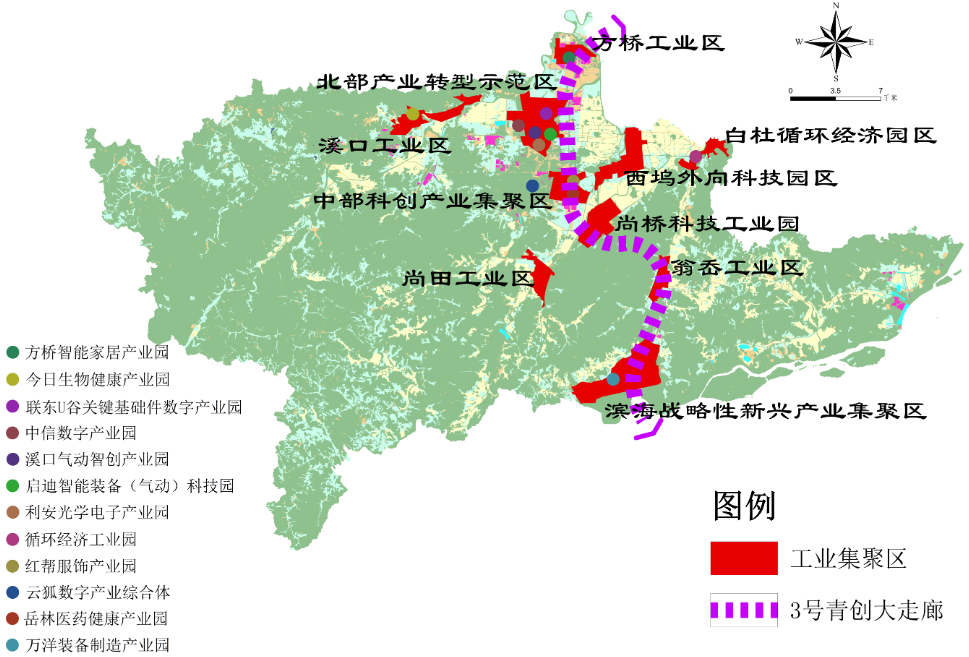 图1 空间布局图五、重点任务（一）实施产业链提升1.加快打造产业链体系制订出台《推进产业基础高级化和产业链现代化行动方案》，围绕宁波市“246”产业集群建设和前沿产业重点发展领域，积极实施标志性产业链打造“八大”行动，全力打造关键基础件（气动）、智能家电、时尚服装、电子信息等4大标志性产业链，同步培育若干条新兴产业链，通过强链、补链、延链建设，充分发挥市场机制，引进高水平创新团队和创新型企业，不断延伸和完善产业链，努力构建关键节点特色优势明显、上下游配套完善、大中小企业紧密协同的“4+X”的产业链培育体系。实施“产业链提升”工程，培育一批在产业链中占有核心地位的关键企业，建设科创综合体、科研院所，优化产业链创新链布局。支持产业链协同发展，发挥行业协会、技术联盟等机构和组织的作用，鼓励企业间横向、纵向合作，进一步发挥合力，避免同质化竞争，引导产业链上下游企业实施协同开发、集成创新以及商业模式创新；引导各产业链间技术、产品、人才、资金的协作，发挥区域型经济协同发展作用，在更高层次上提升区域竞争能力。2.开展产业链精准招商继续打好招商引资“一号工程”攻坚战，深化飞地招商、平台招商等招商模式，形成大招商格局，吸引央企国企、科研院所、科技创新型企业、金融机构和知名浙商来奉化投资合作。抢抓“一带一路”、区域全面经济伙伴关系（RCEP）签订等历史性机遇、推动本土企业与国外产业链合作。围绕新材料、“新能源汽车+”等产业，紧盯跨国大公司、央企大集团、民营大企业和科技创新型企业，针对产业链关键环节、缺失环节，绘制产业招商地图，制定发布制造业重点产业招商目录，积极引进对产业链发展有重大意义、对产业发展具有带动作用的一批龙头型、总部型、基地型的大项目好项目。开展精准招商，以“大数据+”赋能智慧招商，加大招商引资配套的信息化工作力度，以数字化手段使项目信息一站式管理、“三闲资源”总体统筹、政策制度互通共享，及时对外发布、更新招商引资项目的详细信息，积极做好项目宣传推介。3.打造先进制造业集群实施产业集群“8100”计划，优化产业空间布局，做强做大传统优势产业和特色产业，打造区域特色优势品牌，培育形成一批特色鲜明、优势突出、用地集约、生态环保的产业集聚区，建成一批中小企业产业集聚示范区和特色优势产业集群。引导集聚区积极开展新型工业化产业示范基地创建活动，支持滨海新区、尚桥科技工业园、江口民营科技园区和东郊工业园等基础较好、优势突出的工业集聚区布局建设新兴产业园区，重点围绕汽车零部件、生命（医疗）健康、新能源（节能环保）、新材料、电子信息等新兴制造业领域，加快引进龙头企业和重大项目。到2025年，打造关键基础件（气动）、新材料、新能源（节能环保）、生命（医疗）健康、电子信息、汽车零部件、智能家电、时尚服装等8个带动能力突出、配套体系完善、竞争优势明显的百亿级产业集群。4.推进重大项目库建设加强重大项目建设，健全重大项目推进机制，确保重大招引项目早落地、早投产、早见效。依托工业集聚区和特色产业园区（小镇）建设，完善工业投资项目库，紧盯新开工的重大工业项目，加强项目库的动态管理和入库项目的跟踪服务，调度重大项目落地建设，形成重点项目前期储备一批、开工建设一批、竣工投产一批、达产达效一批的良性循环。强化重大项目要素保障，统筹做好财政预算、债务去化和政府投资项目计划的有序衔接，建立健全保障机制，以“专班统筹、小分队攻坚、组团式服务”模式，紧密围绕指标要求，挂图作战，确保工业投资平稳增长，并加强协调服务，促进企业增资扩产。加快推进比亚迪宁波电动叉车项目（一期）、朗贤汽车轻量化部件制造项目、海威年产100万套新能源汽车车载充电器壳体生产线扩建项目等项目建设，对于瑞凌、锋成等新建重大项目和高科技项目，定期督查完成情况，确保项目履约率、出资率和开工投产率。力争2025年推进实施20项以上企业信息化、智能化改造项目，新增2个以上智能工厂示范项目。（二）全区域综合治理1. 开展两级控制线管理深入实施新一轮工业集聚区建设规划，高标准绘制全区产业地图，坚持以土地利用集约化、产业效应集聚化为导向，采用重点发展线或优化提升线两个级别，划定老工业园区，开展两级控制线管理，推进片区化改造，齐抓整治和提升，转移和退出低端低效产能，优化和提升发展空间，推动产业集聚、腾笼换鸟。以扩增量、做大规模、提升影响力为导向，着重支持重点发展线内符合“246”产业导向的项目获得工业用地指标，在资源要素保障上予以倾斜。以优先提升为方向，二级控制线内重点开展工业用地提质提效和低效工业用地整治，加快转变发展方式，着力打造一批具有竞争力的先进制造业基地。2.实施改造提升新路径根据政府主导、社会参与的原则，加强老工业园区低效用地整治，实施 “亩产倍增”、“低散乱”企业整治等行动，积极引入社会资本，采取整体改造，统一拆迁、统一规划、统一建设方式，有序推进老工业园区改造提升。继续推进江口民营工业园和三横区块工业退二优二，通过存量更新适度提高产业用地开发强度，梯次引入新兴产业；对溪口大岙地块等工业园区，吸纳地域相邻、业态相近的工业点，整合科技、人才、标准、品牌、资金、政策、服务等要素，实现功能互补、资源共享，推动产业集聚发展；锦屏奉南村工业聚集区、萧王庙爱伊美老厂区、岳林东郊工业园、浙江船厂周边零星区块等城区周边符合退二进三的老工业园区（点），推动向城市综合功能区或现代服务业园区转型；引导方桥老工业区发展成为智能家居产业园、生命科学城等产城融合新园区。对尚田张家老工业园区、尚田梅山路老工业园区、尚田镇西路尚岭线工业园区、萧王庙陈郎埭工业地块、江口永兴海绵、江口宝通物流等老工业园区（点），积极培育发展新兴产业，引领产业创新提升，打造新型工业园区。重点继续推进中信创新工业综合体、大埠工业区块、气动智创产业园、印家坑工业园区等区块改造，引导滚动式开发。3.深化“亩均论英雄”开展用地情况核实，夯实数据基础，不断完善落后产能界定机制和综合绩效评价体系，结合企业产出效率评价结果，积极运用环保、节能、技术、工艺、质量、安全等资源要素差别化政策，促进产业结构调整淘汰落后和化解过剩产能，深化整治提升。着力推广“低产田改造”和“零土地技改”模式，建立低效企业、“僵尸企业”淘汰退出机制，全面出清亩均税收1万元以下的“低散乱”企业，加速推进“腾笼换鸟”和“三改一拆”政策。以“四无”企业和低效企业为重点，开展“低散乱”、“两小”企业（作坊）整治提升。推动有条件的小企业小作坊分类入园集聚、改造升级。加快淘汰落后产能，继续对部分高能耗行业实行差别电价政策，形成淘汰落后产能的法治环境和市场倒逼机制，推动企业转型升级，实现由“以节能减排为主的末端治理被动调整”向“以转型升级为主战略主动调整转变”。深化“亩均论英雄”改革，全域实施工业用地“标准地+承诺制”出让，完善综合评价机制，引导资源要素向优势区域、优势产业、优势企业集中，确保规上工业亩均增加值、亩均税收均增长6%以上。（三）专业产业园建设1.高起点建设专业园区（产业综合体）依据全区重点工业集聚区发展规划要求，发挥产业平台作用，围绕产业发展导向，结合奉化关键基础件（气动）、时尚服装、智能家电、汽车零部件等传统优势产业和数字经济、生命（医疗）健康等新兴产业集群发展，打造专业产业园区（产业综合体），积极引导中小企业入园集聚，提高土地节约集约利用水平。推动园区积极植入孵化平台，优化服务体系，建设集产品研发、中试孵化、产业化服务为一体的综合性产业基地。启动新一轮小微企业园区建设三年行动，加强园区管理顶层设计，实行统一规划、统一招商、统一协调。到2025年，建成并投入运营启迪智能装备（气动）科技园、溪口气动智创产业园、联东U谷关键基础件产业园、万洋装备制造产业园等4个专业产业园；新增规划和建设岳林医药健康产业园、中信数字产业园、今日生物健康产业园、方桥智能家居产业园、尚田竹产业园、循环经济工业园、秉航健康产业园、江口四明小微企业园等8个特色产业园或专业产业园（产业综合体）；累计创建省级小微企业园区15个。2.加强园区数字化示范以特色产业园或专业产业园、特色小镇等为重点，通过专业园区数字化建设来辐射带动园区企业智能化改造，统筹园区数字化网络化基础设施资源，支持园区实施5G网络覆盖，建设园区大脑等数字化管理和服务体系，重视引进培育区域级工业互联网平台，统一为园区企业提供数字化、智能化解决方案，实现园区企业之间产业链协同和信息共享，统筹推进企业上云和创新应用，加快园区企业数字化智能化转型。依托溪口智创产业园、中信数字产业园等，支持从信息基础设施、园区数字化管理、数字化服务和企业数字化转型等维度创建数字化示范专业园区，基于5G、云计算、大数据、物联网、AI人工智能、立体仓储、系统集成等技术应用，提升园区智慧化效能，打造5G智慧园区。力争到2025年，创建5家数字化示范园区。（四）工业智能化改造1.企业智能化改造升级全面推进规上工业企业智能化诊断和技术改造，按照“一业一案”的要求，实施产业智能升级革新计划，围绕智能感知（识别、控制）技术、操作系统基础软件、传感系统、关键网络设备等研发和应用，构建完备的工业物联网体系，实现关键技术装备、成套装备、智能制造技术的集成创新，推进智能制造单元、智能生产线建设，推进生产制造过程智能化。加强培训和诊断，积极鼓励企业开展运营管理、精益管理系统创新，支持企业应用PLM、ERP、MES等软件管理系统，探索运用金融服务，推动传统企业数字化改造扩面，建设数字化车间和智能工厂。鼓励重点企业从生产智能化向研发、设计、管理、仓储、物流和服务等全流程智能化拓展。确定时尚服装、关键基础件（气动）、汽车零部件、智能家电、节能环保等传统制造业改造提升试点，推进“互联网+”“大数据+”“人工智能+”等在传统制造业领域的融合应用和赋能。加快推进管通机械、新世达等企业的信息化改造项目，索诺、铝宏、爱伊美、超竣电器、波涛汽配等企业的智能化改造项目，以及爱伊美等企业智能工厂建设项目。2.引育智能制造供应商引进和培育一批提供工业互联网解决方案、智能技术改造服务、工控安全服务、工业网络建设服务的系统解决方案智能制造工程服务公司，重点支持围绕制造业数字化、网络化、智能化转型升级需求，提供集战略咨询、架构设计、实施方案、关键装备、核心软件、数据集成、流程优化、运营评估于一体的综合服务，培育和支持有行业、专业特色的市级系统解决方案优秀供应商做大做强，鼓励引导优势资源联合创建系统解决方案总集成商，从提供设备研制向提供多种产品联网集成总承包服务转变、从提供软件研发向提供系统整体解决方案转变。到2025年，培育形成5家市级优秀智能制造行业解决方案供应商和工业互联网相关领域的专业服务机构。3.宣传智能化转型成果培育一批示范效应明显的智能制造标杆企业，优先推荐申报国家、省级有关试点示范专项，深化系统集成、数据共享、业务融合,催生孕育智能制造新模式，打造降本、提质、增效方面效果明显的各类应用场景，在试点实践中创新技术产品，形成标准规范。加强数字化车间/智能工厂培育评定工作，每年遴选一批精益管理创新、信息化应用、智能化改造等重点示范项目，召开现场推进会，总结交流经验，细分行业，加快经验模式推广。广泛开展成果发布、产业对接、产教融合等活动，调动社会各方面参与的主动性、积极性，为实施智能制造创造良好社会环境和舆论氛围。到2025年，推进全市10个以上行业智能化转型和新模式应用示范企业。（五）关键性技术攻关1.攻关关键核心技术聚焦奉化重点产业，加强产业链情况排摸，建立断链断供风险、强链补链延链和“卡脖子”技术清单，建立产业技术需求库，定期发布产业技术需求，组织和鼓励企业开展共性技术、关键技术和前沿技术精准靶向攻关。汽车零部件产业瞄准行业前沿技术动态，重点突破高性能、高可靠性动力电池、轻量化结构件、车网融合技术和整车智能化技术。加强智能家电产业的芯片、传感、控制器、人机交互、数据安全（加密）、大数据分析应用等技术研发。在医学影像、诊断试剂、新靶点新机制药物和原料药研制、防护材料成型技术等方向，突破一批关键共性技术，取得一批重大创新成果，研发一批创新药械产品。节能环保产业重点攻关水污染防治、烟气除尘、脱硫脱硝、余热余压利用设备等高效节能、先进环保和资源循环利用关键技术。围绕数字经济建设及产业转型发展，加快推动企业智能化发展，深入开展集成电路、网络通信、物联网、人工智能、信息材料器件等领域数字关键技术研究。2.培育创新主体企业聚焦全区产业链攀升需求，推动优势大中型企业技术创新，鼓励宁波瑞凌节能环保创新与产业研究院、宁波锋成先进能源材料研究院、宁波瑞凌新能源材料研究院、众兴新材料研究院、麦博韦尔研究院、深兰宁波人工智能研究院、瑞嘉通讯技术研发基地、海上鲜等研发创新机构建设升级。支持条件成熟的企业联合国内外知名科研机构、高等院校创建各级企业工程（技术）中心，努力提升企业自主研发和创新能力，加快推进企业新产品、新技术、新工艺的开发应用。按照有研发、有专利、有人员、有场地、有设备、有制度等“六有”标准，加强比亚迪新能源汽车、德朗能锂电池等现有规上工业企业工程技术中心（研究院）建设，加强与科研院所的产学研合作。实施高新技术企业培育专项行动，建立高新技术企业苗子培育库，加大力度培育一批、推荐一批、认定一批高新技术企业。支持企业申建省级及以上重点(工程)实验室、工程(技术)研究中心、制造业创新中心，培养面向世界需求、具有国际影响力的高水平研发机构，组建创新联合体“揭榜攻关”，申报实施国家科技计划、宁波市重大科技专项、宁波市技术创新引导专项及区级重大科技专项等各类科研项目。到2025年，力争新增省创新型领军企业3家，2-3家科技型企业上市，累计培育国家高新技术企业380家，累计培育科技型中小企业达到2100家。3.创新平台扩容提质创建新型创新研发平台，推进技术突破和设计创新，强化科技创新引领，全面提升企业创新能力。聚焦区重大产业布局战略需求，积极推进奉化3号青创大走廊建设，重点推进金茂宁南生命科学城、中交联东U谷产业园、启迪智能装备（气动）科技园、复旦科技园（浙江）创新中心、哈尔滨工业大学宁波技术转移中心、茗山智谷创新综合体等一批资源集聚和合作开放创新平台的建设。在滨海新区等工业集聚区建设中小企业科技创业园，重点引进培育科技含量高、市场潜力大、经济效益好、行业带动强的中小型科技项目及研发机构等。按照“政府引导、企业主体，面向产业、服务企业，形式多样、资源共享”的原则，围绕信息咨询、检验检测、计量认证、标准专利等产业发展的关键核心环节，进一步推进技术创新公共服务平台建设，着力加大国家气动产品质量监督检验中心、浙江省网上技术市场奉化分市场、奉化科技网、创新综合体、中小企业服务中心及第三方科技中介服务机构的培育扶持力度，努力为产业创新转型发展提供支撑。发挥社会资本和国有资本协同作用，优化提升一批集孵化、科研、中试、服务于一体的众创空间、专业孵化器和加速器，鼓励有条件的创新型领军企业搭建开放创客平台。到2025年，累计建设产业创新服务综合体5个。4.促进成果转化落地以高、精、尖、专科研成果转化落地为导向，遴选一批具有自主知识产权、自主核心技术、市场前景好的核心关键技术成果产业化项目，通过财政扶持资金、产业资金以及风险投资基金“三金”共同扶持，支持其落地产业化。实施新技术新产品场景应用示范工程，加大装备首台套、材料首批次、软件首版次应用支持力度，搭建供需对接平台，推进技术与市场的无缝对接、自由流动、有效转化。鼓励引导企业积极申报本土自主创新产品，落实政府加大优先采购本土自主创新产品力度。探索引入技术经纪人全程参与科技成果转化全过程机制，充分对接宁波市科技大市场2.0版本建设，规范技术转移机构经营管理，依托高校科研院所和企业设立技术转移部门，支持区级机构申报国家级技术转移示范机构，加大与国际国内科技成果对接交流，加快科技成果双向对接，支持国内外技术转移机构建立分支机构，提升成果转移转化效率。到2025年，引进和培育市级以上技术转移机构10家以上，累计实现技术交易额20亿元以上。（六）质量品牌化建设1.构建质量发展环境改善质量品牌的社会和市场环境，推广先进质量方法，深化品牌培育，开展产品质量品牌的提升活动。依托优势产业集群，推动产业申请集体商标、地理标志产品保护等，争创一批省级以上质量标杆示范试点企业，做好滨海战略性新兴产业集聚区、尚桥科技工业园等省级工业集聚区域试点示范建设，加大品牌宣传推广力度，形成企业品牌、产业品牌、区域品牌和城市品牌交相辉映的格局。鼓励和支持行业龙头企业主导和参与国际标准、国家标准、行业标准的制修订，组建各式的技术标准企业联盟，大力推进质量认证、产品鉴定、检验检测机构建设，加大对质量违法和假冒品牌的打击和惩处力度，结合社会诚信体系，建设质量信用平台，完善工业产品质量安全监管体系，约束企业提高质量在线监测、在线控制和产品全生命周期质量追溯能力。2.加强质量品牌建设进一步完善“政府引导、社会参与、企业为主”的“浙江制造”品牌建设工作格局，围绕产业、企业、产品“三大领域”，不断强化政策、机制、平台“三大保障”，强力推进质量、标准、品牌“三大提升”。打好“标准提档、质量升级、品牌增效”组合拳，“品字标”品牌建设和“品字标浙江制造”企业发展，制定“品字标浙江制造”先进标准，着力打造一批“品字标浙江制造”奉化品牌企业，颁布“品字标浙江制造”认证证书，落实企业贴标亮标“四个百分百”工作，促进产品标准和品质的提升，增强企业品牌影响力，提升产品市场竞争能力。从关键基础件（气动）等优势产业中筛选出生产效益好、科技研发能力强、导入绩效管理卓越的企业名单，引导符合“浙江制造”品牌要求的企业进入培育库，提供一对一“精细化”指导，联合省市标准化研究院等机构为培育企业提供一条龙式的指导服务，提前帮助企业改进薄弱环节。支持企业争创“中国驰名商标”、“浙江制造精品”等省级以上品牌，加大对龙头企业、行业领军企业、“专精特新”企业品牌培育的支持力度，争取在新材料、汽车零部件、智能家电等领域培育一批国际知名品牌。3.强化知识产权保护引导企业实施知识产权战略，加强知识产权创造、运用、管理、保护和服务，将知识产权战略实施贯穿于科技创新工作全过程，建设有利于品牌发展的长效机制和良好环境。鼓励企业积极申报名牌产品、驰名（著、知）商标和境外注册商标，引导企业增强以质量和信誉为核心的品牌和商标知识产权保护意识，做好产品登记和认定工作。突出布局汽车零部件、生命（医疗）健康、关键基础件（气动）、电子信息、新材料等产业领域专利培育，重点支持企业发明专利和PCT国际专利申请，提高知识产权创造能力。鼓励企业开展专利许可、转让、作价入股、构建专利池等运营工作，促进一批专利成果产业化。推进知识产权快速审查、快速确权、快速维权，探索建立知识产权侵权惩罚性赔偿制度和知识产权失信违法重点监管名单制度。有效运用“议题管理”模式，巩固传统投诉举报渠道，通过网络监管、媒体曝光、与企业沟通联系等途径，形成靶向监管与执法，有效保护商标专用权。探索开展知识产权服务示范机构创建，采用“你点我讲”系列培训、现场咨询、媒体宣传等多种形式，全方位为企业提供商标咨询指导、业务培训、法律援助等服务。（七）制造绿色化建设1.强化节能减排管理加大生态环保管理力度，深化“区域环评+环境标准”改革，建立以亩均排污强度为基础的环境准入制度，全域推行企业“环保码”，探索实行企业环保承诺制。严格执行工业企业废水、废弃和能耗标准，建设企业生产全过程能耗、污染物排放智能化在线检测平台，定期开展能源计量审查、能源审计、能效诊断和对标，发掘节能潜力，构建能效提升长效机制，全面深化重点企业能源管理体系建设，倒逼企业加大节能减排技改力度，加快转型升级。规范整治印染、电镀等重点行业，推进合同能源和合同节水管理，强化高耗水行业企业生产过程和工序用水管理。严格实施新建项目环评、能评制度，严格高耗能、高排放行业准入门槛。做好用能权、用水权、排污权、碳排放权初始分配，开展节能量交易，综合运用行政和市场手段化资源配置，提高新上项目层次水平，加快发展节能环保产业。2.发展新型绿色制造支持企业开展绿色设计、开发绿色产品，重点鼓励新能源、电子信息等领域企业，综合考虑资源消耗、环境影响、清洁生产技术等因素，按照全生命周期理论开展生态设计，力求产品在全生命周期中最大限度降低资源消耗、尽可能少用或不用含有毒有害物质的原材料，减少污染物产生和排放，显著提升产品节能环保低碳水平。加快发展循环经济，加快绿色制造改造升级，推行低碳化、循环化和集约化，提高制造业资源利用效率，构建高效、清洁、低碳、循环的绿色制造体系，打造绿色工厂，鼓励企业申报企业节能新技术（产品）应用项目。在汽车零部件、新能源（节能环保）、关键基础件（气动）、时尚服装等产业大力发展再制造产业，鼓励引导企业实施高端再制造、智能再制造，开展再制造技术攻关，鼓励龙头企业积极探索废旧汽车和零部件、高价值气动元件、电池、服装织物等回收、再制造及资源综合利用，鼓励龙头企业参与再生资源综合利用相关行业规范和标准，培育一批工业循环经济示范企业。大力推进园区循环化改造，推广产业布局耦合循环连接，建设循环化改造示范园区。3.落实资源集约利用推进水资源节约利用，深入开展工业企业节水工程，积极推广节水设备和技术工艺，实施分行业、分亩产的差别化水价制度。加快推进企业和污水处理厂中水回用系统建设，充分利用中水资源作为工业用水、绿化用水、景观用水等，提升水资源循环利用率。强化能源集约利用，落实国家支持工业企业节能的各项优惠政策，通过系统优化设计、技术改造和加强管理等措施切实降低企业综合能耗，积极申报节能减排和资源综合利用专项投资项目。根据各类企业产品、工艺的用能需求，合理规划设计能源梯级利用流程，促进余热余压充分利用，提高能源利用效率。大力推广使用太阳能、风能等清洁能源和可再生能源，优化集聚区能源结构。（八）制造业结构优化1.推进制造业多元化深入研究和把握全球制造业发展趋势，支持产业核心技术攻关、产业链关键技术引进培育、重点企业发展和产业化项目建设，加快布局5G+、人工智能、工业互联网、区块链、大数据和云计算、空天信息等一批未来产业。注重推进战略性新兴产业细分行业发展，定期编制新材料、新能源、节能环保、电子信息和生命（医疗）健康等产业发展行动计划和产品指导目录，促进战略性新兴产业规模化发展。深入推进新一轮传统优势产业提升计划，定期发布重点产业链高端化技术改造指导目录，鼓励运用智能化技术转型升级，促进产业更新。积极运用市场机制、经济手段和法治化办法持续化解过剩产能、淘汰落后技术装备，促进时尚服装、智能家电、关键基础件（气动）等传统产业智能化、绿色化、品牌化发展，提高产业发展层次和水平。2.推动制造业服务化加快二三产业融合发展，特别是加快制造与服务协同发展，促进由生产型制造向服务型制造转变，从制造向“制造+服务”转变。支持有条件的企业探索从主要提供产品制造向提供产品和服务转变，鼓励时尚服装、智能家居等消费品工业领域重点发展个性化定制，构建“产品+内容+场景+生态”智能生态服务体系；气动、节能环保等装备制造业领域重点推动制造企业向系统集成和整体解决方案提供商转型；汽车零部件产业领域重点推进汽车企业由传统出行工具向智能移动空间、出行方案提供商升级。聚焦供应链管理、全生命周期管理、总集成总承包服务和信息增值服务四个方向，支持重点企业申报浙江省服务型制造示范企业；鼓励企业或第三方专业服务平台、或高等院校、科研院所、行业组织等服务机构创建工业电子商务平台、面向行业的专业服务平台和面向区域的综合服务平台。3.提升生产性服务业深入落实“3433”服务业倍增行动，顺应产城融合的趋势，聚焦产业转型升级，大力发展科技及软件信息、商务服务、现代金融等与制造业密切相关的生产性服务业。依托北部产业转型示范区、中部科创产业集聚区、滨海战略性新兴产业集聚区、尚桥科技工业园等重点工业区域，优先发展研发设计服务、检验检测服务、知识产权服务、电子商务与信息化服务、供应链管理与服务、培训教育等，提升总集成总承包服务、非银行金融服务、专业中介服务、节能与环保服务、专业维修服务等生产性服务业的辐射范围与服务能级，提高对制造业转型升级的支撑能力。推进现代物流加强智能化改造和上下游标准衔接，融入制造业采购生产、仓储配送等环节，重点打造宁南贸易物流区智能物流体系，发展第四方物流、特种行业物流、多种运输方式集成物流、冷链物流、智能物流等供应链物流服务，以及融资租赁、融资担保、商业保理等供应链金融服务。（九）产业数字化建设1.着力打造“奉化产业大脑”建设产业大脑推动产业数字化发展，摸索出数字经济时代的产业治理新模式，依托“宁波城市大脑”应用端，进一步延伸搭建“奉化产业大脑”数字化平台，深度刻画企业全景画像，绘制产业链图谱和构建应用场景，开展“8100”产业要素“全面监测”，打通部门间的数据壁垒，收集奉化各条线与产业发展相关信息，建立全量数据库，将产业空间和数字空间动态映射，通过数据融合分析，形成产业链云图，产业链治理，产业链服务等智能分析，实现产业指挥精准决策，产业数字化精准治理，落实产业链现代化和产业基础高级化，实现政府、园区、企业间的数据联动。以产业大脑为支撑，打造“未来工厂”、“未来产业”等标志性应用场景，完善数字要素支撑体系，加快产业领域全方位、全角度、全链条提升改造，推进发展效率提升和经济结构优化，全力打造智能制造新高地、产业生态融合发展新高地。到2025年，在关键基础件（气动）、时尚服装等特色产业领域完成产业大脑试点建设。2.推进产品和技术数字化依托智能终端产品和关键技术的研发、引进，推进产品和技术数字化，智能家电产业重点发展智能厨房电器、智能小家电、智能清洁电器、高端智能按摩椅等产品；提升气动、液压等基础件产品的智能化水平，大力发展传感器、伺服系统、光电器件、新型显示器件等产品，重点研发气动、液压、密封件等用于智能装备的高端机械基础件。大力发展电子信息产业，加快培育软件和信息服务业，积极引进、开发高端可编程控制系统、数位伺服控制系统、网络分布式伺服系统，发展高性能的智能控制器、通用及专用变频器、精密传动装置、高性能变频调速装置等智能仪器仪表产品。支持企业自主研发、联合开发数字化融合新产品，促进区内数字经济企业技术在气动、家电、汽配、电动工具等行业智能化改造和产品中的应用。依托麦博韦尔、波导科技、秉航科技、吉田洁具、利安科技等一批智能终端企业，研发智能电子器件和嵌入式软件的关键产品，形成一批创新成果和行业解决方案，培育新产业新业态。3.打造工业互联网云平台积极推进工业互联网、工业APP、“5G+工业互联网”的应用和建设，为行业智能化改造提供基础平台服务、系统解决方案和集成技术支撑。加快实施制造业企业上云计划，按照“一链一平台”的原则，建设气动元件、时尚服装、智能家电等领域行业级工业互联网平台，鼓励龙头企业打造企业级工业互联网平台，培育“5G+AI+区块链+安全”为重点的工业互联网产业生态，打造面向“双创”、创新设计、工业电商、物流、工业大数据等领域的“制造业+互联网”平台。推动应用创新开源生态打造，鼓励网易云、华为云、阿里云等平台企业联合智能家电、时尚服装等垂直行业客户，借助开源软件共同优化行业平台，重点建设奉化服装产业协创云平台。到2025年，争取打造5个以上有影响力的工业互联网平台，争创国家级工业互联网平台1个以上、省级工业互联网平台2个以上。扶持中小企业设备、应用系统上工业互联网平台，推动企业从“资源云化”向“业务云化”升级。力争到2025年，基本实现所有企业普及上云，培育20家上云上平台标杆企业。4.加快5G基础设施建设落实《奉化区5G应用和产业化实施方案》，推进“互联网+”、“大数据+”等在制造领域的融合应用和赋能，建设一批标杆性数字化车间，智能工厂。积极实施《推进5G通讯基础建设的实施意见》，形成智能化网络基础设施体系，推进5G+4G网络融合覆盖，提升5G网络基础设施建设水平，建立完善IPv6骨干网网互联体系，到2025年，新增完成800个5G基站的新改建工作。支持重点企业对关键工业控制系统信息安全风险进行管控，推动重点企业加强工业控制安全网关部署，逐步建立工业控制系统预警和防控平台。加强重要数据安全保护，建立数据资源分类管理和报备制度。深化人工智能、大数据、5G等前沿技术在基层治理、市场监管、智慧交通、园区管理等方面的融合应用，力争到2025年新建数字化园区5个。5.开展数字经济精准招商按照宁波市《关于抢抓机遇加快重点领域新兴产业发展的指导意见》，实现数字经济增加值实现倍增，积极开展“双招双引”工作，利用各类招商主体和平台载体，高度关注新业态新模式，重点围绕数字经济核心产业开展招商，积极引进智能装备、软件、“6G”、人工智能、工业互联网、区块链、大数据和云计算、空天信息、工业APP等新兴产业，推动战略性新兴产业集群发展，加快建设未来产业先导区。适应产业变革需求，超前布局先进能源、工业物联网等重点领域，争取宁波变革性创新计划支持，抢占未来产业发展先机。依托云弧科技、深兰科技、甬兴电子等新引进企业，重点发展智能终端产业，探索工业云等新型工业软件解决方案在重点行业的应用。（十）企业分梯队培育1.加强龙头企业培育制订出台《四上一提实施方案》，积极引进央企、名企、大企、世界500强企业；培育一批产品集成度高、品牌知名度高、产业链带动作用强的龙头企业；鼓励行业骨干企业通过技术升级、科技创新等多种途径做深做实行业引领地位；引导高成长企业研发新产品、拓展新市场，在发展要素上给予重点保障，在政策上给予“一事一议” 扶持。支持奉化骨干企业积极利用全球资源，实施境内外并购或合作，提升国际竞争力，加快向跨国集团、全球总部企业发展，成为具有全球资源整合能力的知名企业集团。鼓励龙头企业平台化发展，汇集整合全产业链或跨产业资源和主体的平台型企业，建立产业生态系统。持续推进龙头企业参与兼并重组，上市融资，深入实施“凤凰行动”，打造上市“奉化板块”，做大总部经济，不断扩大企业规模。到2025年，打造一批主营业务50亿级龙头企业和10亿级骨干企业。2.扶持单项冠军企业贯彻落实国家、省、市关于制造业单项冠军企业系列政策，建立 “雏鹰行动”企业动态培育库,加大单项冠军培育力度，积极推荐申报省市、国家级制造业单项冠军和省“隐形冠军”。遴选一批产业配套能力强、细分领域技术领先、品牌知名度大、产品附加值高的优势企业，加快人才、资金、技术等生产要素的集聚，促其成长为行业领军企业，重点创建一批国家单项冠军企业。支持优势企业开展兼并重组，持续推进“规改股、股上市”，鼓励企业在科创板等发行上市，借助多层次资本市场开展股权和债权融资，整合资产和资源实现规模扩张；鼓励企业积极“走出去”，多种方式实现跨国经营；支持企业创建自主品牌和参与行业标准制定，扩大影响力。到2025年，“专精特新”小巨人企业和国家级制造业单项冠军企业数量达到15家。3.促进中小企业发展实施“放水养鱼”行动，建立培育企业库，贯彻落实国家、省关于中小企业税收优惠和减轻负担的各类政策，全面清理规范行政事业性收费，最大限度减轻中小企业税费负担。支持中小企业申报新三板，引导中小企业进入区域性股权交易市场融资发展。引育发展一批专业化水平高、配套能力强、产品特色明显的“小巨人”企业和“专精特新”类的中小微企业，提供创业培训、科技创新、市场拓展、优惠政策等配套服务。大力实施“春苗计划”，对掌握核心自主技术的企业，采取“扶持资金+产业资金+金融”等组合措施，促进科技型中小微企业发展壮大，加快推进“个转企”、“小升规”主体培育行动，增强小微企业持续发展能力。到2025年，累计培育“小而美”苗子企业150家。六、保障措施（一）强化组织领导，加强监测分析建立奉化区制造业高质量发展“十四五”规划建设工作领导小组，统筹负责全区制造业的规划、政策、项目等重大问题的综合协调，领导小组办公室负责有关具体事项的协调衔接。加强规划实施组织领导，分年度确定重点目标任务、制定实施计划，明确任务责任、时间要求以及牵头部门、协助单位。强化工作督查，将规划执行情况作为区委、区政府督查部门每年度督查的重点内容，加强对重大问题的督查预警，跟踪分析规划执行实施情况，及时提出督办建议。完善规划实施评估制度，创新评估方式，开展规划实施情况中期评估。加强规划宣传，推进规划实施的信息公开，促进规划有效落实。完善全区规上工业企业、规下样本工业企业预报预测工作机制，加强工业经济运行情况监测分析，掌握重点企业的经营情况，以及新开工项目、新经济增长点情况，建立交流例会制度，分解落实目标任务，切实解决发展中存在的困难和问题，强化对各地“双底线”指标完成情况的考核通报，确保工业经济稳中有进，力争工业经济“开门红”、“半年红”、“全年红”。 （二）完善配套措施，强化要素保障强化基础建设。进一步完善奉化电力设施、提升新的配电装置，保障奉化各集聚区正常工业用电。建设污水和雨水管网，达到“治水治污，雨污分离”，加快污水管网、污水截流工程建设。配合建立全市区域内通信基础设施建设，共建共享服务平台，电信网、广播电视网、互联网“三网融合”通信基础设施。加强用地保障。综合考虑奉化区工业布局，储备工业开发土地。完善工业用地流转机制，推进低效用地、闲置土地等建设用地二次开发，探索二三产混合用地政策，提高土地亩产效益，优化用地布局，促进产业转型升级，为新的产业发展腾出空间。对现有待开发区块，要提高项目准入条件，积极引进大项目落户，提高土地利用率，并争取工业大项目列入省级A类重点项目。建立重大优质工业项目和重点平台优先用地和差别化用地机制，确保项目平台落地。探索“弹性年期土地出让、长期租赁、先租后让、租让结合”的土地供应模式，探索实施工业厂房预售许可制度，提升存量用地盘活利用效能。加强财政支持。投入工业集聚区专项资金、地方财政收入、集聚区土地出让金等相关财政资金，用于鼓励全区工业集聚区的发展，支持其基础设施、公共配套设施和公共服务平台建设。支持各地建设小微企业园区，对园区新增建设用地出让净收益全额奖励给镇、街道、开发区。对小微企业园区利用现有工业用地新建、扩建、翻建多层标准厂房及其他生产性用房而提高的容积率部分，不再增收土地价款，免征城建配套费；小微企业园建成投运后一段时间内，建设经营主体出租生产用房的，给予一定的补助。通过资金补助、贷款贴息等多种方式，区级财政资金优先投向重大产业项目、重大科技创新项目。建立财政科技资金向创新企业流动的配置机制，提高科技研发项目人员的激励经费，扩大经费项目使用单位的使用自主权。增强人才保障。布局海外“人才飞地”，柔性招引“高精尖缺”人才，深入实施“3315计划”、“泛3315计划”、“凤麓英才计划”、“海外工程师”等人才发展工程，创新人才举荐制、认定制等遴选模式，主动对接国家、省“千人计划”“万人计划”，采取“人才+项目”、“人才+基地”、“智力+资本”等模式，建立“绿色”通道，大力引进掌握核心技术、具备自主创新能力和自主知识产权、直接服务奉化产业的海内外高层次人才和创新团队。实施气动元件、高端装备、时尚服装等优势产业领域领军人才引育专项，开展新兴产业和服务业领域领军人才集聚，加大对智能制造、工业互联网、5G领域全球顶尖人才及团队的引进和培养力度。加强省级企业研究院、院士专家工作站、博士后工作站等建设，形成以产业聚人才、以人才破技术、以技术促发展的良好格局，到2025年，力争新增院士、国家和省重点人才计划专家50名，新增引进创新引领型团队100个以上。实施优秀青年英才引育工程，深入实施“名校优生”等专项计划，大力开展“全国选才、才聚奉化”招聘活动，提高青年人才入选人才计划的比例。加快创新型奉商队伍建设，开展“新生代”企业家提升行动，积极引进和培育高端培训平台，加大优秀企业家、职业经理人、“创二代”的培育力度，继续实施“1+X”企业管理培训项目，同时不定期开展沙龙、论坛等活动，加强智能制造、技术趋势、市场拓展、资本运作等方面交流。深度参与宁波产教融合试点城市建设，实施“奉化工匠”成才计划和“技能兴奉”提升行动，构建产教训融合、政企社协同、育选用贯通的高技能人才培育体系，壮大技术人才和基础人才队伍。（三）争取政策支持，实施区域联动贯彻落实国家支持智能制造转型升级的各项税收优惠政策和宁波市制造业高质量发展若干政策意见，进一步清费减负促进企业发展，深入落实支持民企发展60条新政。提高金融服务实体经济效能，拓展融资渠道，推广基础设施证券化，创新PPP模式，扩大“科技贷”受惠面，落实普惠金融发展政策新39条，引导和鼓励金融机构支持创新创业、战略性新兴产业、新经济、绿色经济发展，惠及中小微企业，推广优秀企业无还本续贷业务。探索建立股权投资、银行贷款和担保公司相结合的投贷保联动机制，支持企业通过股权市场和债券市场以及创新开展知识产权质押等方式进行融资，建立健全服务企业信贷风险补偿机制。组织企业积极申报国家和省重点项目计划及专项资金、宁波市制造业高质量发展专项资金，加强相关部门联动，实现产业、投资、科技、人才等政策聚焦。制订出台《关于加快推进制造业高质量发展的实施意见》和具体实施细则，研究制订时尚服装、智能家电、关键基础件（气动）、生命（医疗）健康、汽车零部件等产业的个性化扶持政策。以推进制造业高质量发展为宗旨，加大对重点产业培育、制造业数字化、科技创新、企业上规模等方面的扶持力度。扎实推进长三角一体化发展工作，深度融入长三角招商路线图，发挥上海杨浦科创中心、国家技术转移东部中心等平台作用，深化与上海、南京、杭州等长三角区域中心城市、重点高校和重大产业平台合作交流，加强与京津冀、珠三角经济发达区域交流，主动承接这些区域的功能外溢和产业转移，基于上海自贸区奉化项目协作区，全面优化在招商引资、功能创新、产业布局方面的互补联动。加强奉化与嵊新、舟山区域联动发展，推进产业合作。注重发挥对台重要窗口优势，持续贯彻“东引台资”战略，加强对台协作交流。深层次对接市级发展规划，加快构筑市域经济借力破壳、转型提升的经济新格局，打造多元发展联动效应。积极参与宁波都市区产业地图编制，引导区域产业在宁波都市区内实现错位竞争与优势互补，推动跨行政区域产业协作及跨区域要素自由流动，以尚桥科技园与宁波国家高新区合作为基础，探索跨区经济开发的多元合作。推进3号青创大走廊承接甬江科创大走廊的制造业转移和科技成果转化，谋划与前湾新区、南湾新区、临空经济示范区等市级重大平台的技术开发、项目招商、政策实施等方面形成互动模式。通过共建产业园等方式开展跨区域（国别）园区合作，积极发挥功能区辐射带动作用。（四）优化服务环境，提升企服工作深化推进“最多跑一次”改革，构筑一流发展环境60条、人才新政22条等系列政策。深化“四张清单一张网”改革，优化企业项目审批方式的改革，加快推动“互联网+政务”，完善公共数据开放共享平台，打造聚焦精准服务、多元政企互动、三级联动的“企业码”平台，加强涉企服务平台的互联互通，提升办事效率。进一步发挥企业服务中心的作用，建立技术和管理创新联盟，成立专家库，深入开展“复工助企”、“政策惠企”、“法律援企”、“生态立企”、“人才暖企”等五大行动，积极实施破解企业各类难题，着力发现和解决一批制约企业发展的难题和瓶颈问题，着力打响一批企服工作品牌，着力挖掘一批企服典型案例，力争全年问题解决答复率达到95%以上。进一步研究制订和推进落实企业降本减负专项行动，确保一般工业项目审批最多80天，低风险小型项目审批最多20个工作日。深化人才创新创业全生命周期“一件事”改革，完善人才“关键小事”协调解决机制。深化人才之家等高能级人才服务平台建设，营造“引育留用管”全方位服务人才环境。通过动态完善“奉化企业政策云”功能、优化“周周融”服务方式、举办企业资源共享和产业链合作交流活动，打造企服信息、企业融资、资源供需等三大平台；完善“驻企专员”联企跑企制度；开展“企服值班月”活动，优化企服专班力量，完善专班会商流程；梳理建立共性问题破解清单，深化“周一夜谈”活动；提升“8718奉化平台”综合服务功能，做好项目申报、政策诊断、环保体检、培训对接等多项服务。充分发挥区企服中心和“驻企链长”的桥梁纽带作用，开展产业链服务优化行动，聚焦产业痛点、难点、堵点，继续开展产业链供应链排摸梳理，积极寻找突破路径，化解断链断供风险；深化“链服务”内涵，服务制造业产业集约化发展，服务产业链精准招商项目落地，做新做优产业链金融服务。附件宁波市奉化区“十四五”重大产业项目汇总表指标名称指标名称指标名称2015年基数2020年目标值2020年总量目标总量目标工业总产值（亿元）503.01500907.6总量目标总量目标工业增加值（亿元）140.2400352.5结构目标产业结构新动力产业产值（亿元）141.03400197.1结构目标产业结构新时尚产业产值（亿元）42.1220087.2结构目标产业结构新装备产业产值（亿元）126.42600283.1结构目标产业结构新信息技术产业产值（亿元）19.6210050.8结构目标产业结构新健康产业产值（亿元）22.7210032.6结构目标产业结构新材料产业产值（亿元）6.285015.6结构目标企业结构百亿以上企业（家）021结构目标企业结构10亿元以上企业（家）286结构目标企业结构5~10亿元企业（家）4207结构目标企业结构1~5亿元企业（家）77120125结构目标企业结构规上企业（家）437530601结构目标企业结构新增上市企业（家）——152效益目标效益目标土地单位面积产出率（万元/亩）143.7250262.1效益目标效益目标区级以上工业区土地单位面积产出率（万元/亩）165.4300336.7效益目标效益目标土地利税率（万元/亩）6.51522.7创新目标创新目标研发投入经费支出占主营业务收入的比重（%）1.51.82.4创新目标创新目标宁波市级重大科技专项（个）——1513创新目标创新目标国家级企业技术中心（家）010创新目标创新目标市级以上企业研究院（家）——1012创新目标创新目标市级企业中心（家）6480129创新目标创新目标高新技术产业增加值占规上增加值比重（%）32.044052.2绿色指标绿色指标单位工业增加值能耗——比2015年下降16%5.4%绿色指标绿色指标单位工业增加值用水量——比2015年下降20%完成绿色指标绿色指标单位工业增加值污染物排放量降幅——比2015年下降16%完成绿色指标绿色指标工业固体废物综合利用率94.80%98%99%类型指标名称2020基数2025目标总量目标全部工业总产值（亿元）969.141900总量目标全部工业增加值（亿元）368.32680总量目标全区规上工业产值（亿元）760.51500总量目标区属规上工业产值（亿元）547.81200总量目标全区规上工业增加值（亿元）314.6550总量目标区属规上工业增加值（亿元）130.1300总量目标规下工业增加值（亿元）62.2100质量效益规模以上工业企业营业收入利润率（%）5.98质量效益区属规上工业增加值率（%）23.8（2019年）25质量效益亩均税收（万元/亩）150.8162结构优化产值亿元以上企业（家）125200结构优化其中：5-10亿740结构优化      10亿以上640结构优化净增小升规企业（家）8300结构优化新增小升规企业（家）78500结构优化培育100亿产业集群（个）18结构优化小微企业园（家）920结构优化数字经济增加值占GDP比重（数字经济核心产业增加值）(%)3.6910结构优化246产业规上产值占区属规上工业比重(%)74.175以上结构优化17个重点传统制造业综合增加值增长率(%)7.78创新发展累计培育形成单项冠军、隐型冠军、“专精特新”小巨人等为代表的重点企业（家）950 以上创新发展工业投资（亿元）41.2100创新发展技改投资（亿元）3172创新发展规上制造业研发经费支出占营业收入比重（%）2.63.0以上创新发展新产品产值率（%）20.330以上制造能级工业设备联网率（%）5570制造能级规模以上工业万元增加值能耗降低率（%）-4.5完成上级下达的目标任务制造能级规模以上工业万元增加值污染物排放累计降低率（%）19.5（2019年）15制造能级万元工业增加值用水量（立方米/万元）7.1712制造能级工业固体废物综合利用率（%）9999以上专栏1   “十区”规划内容北部产业转型示范区：重点发展时尚服装、关键基础件（气动）、数字经济、高端装备等产业。依据宁波市奉化区总体规划要求，该区块向北扩大发展，以现有产业为基础，弱化低端制造功能，对产业进行整合提升，提高附加值。园区以2.5产业为主导，辅以部分高端制造、商业商务功能，重点发展以制造工业设计、智能制造设计以及汽车设计为主的工业创新设计领域；提供科技成果转移、中试、规模化生产和市场化推广等科技成果转化集成服务；同时，发展其他生产性支持服务。力争到2025年，实现工业总产值500亿元，打造成为承接宁波中心城区产业转型示范区和同城加速桥头堡。中部科创产业集聚区：重点发展时尚服装、数字经济、生命（医疗）健康等产业。在空间优化上，大成路北侧区块（茗山智谷）建设创新综合体，并引入国家级节能环保产业创新研究院、新型复合材料研究机构等创新研究机构和创新产业平台，强化科技与产业协同，成为产业转型的重要策源地，建设奉化创新集聚产业平台。力争到2025年，实现工业总产值100亿元，打造成为城市经济发展示范基地。尚桥科技工业园：重点发展高端装备产业。积极承接宁波中心城区高科技研发、智能制造等服务功能，发展科技创新和生产性服务业，打造宁波高新产业技术转移的战略高地和新型工业城市实践区。火车站周边工业用地近期保留，远期逐步改造提升，增加商业商务及M0用地，强化与奉化东部新城的交通和功能联动。尚桥科技工业园发展以产业为主导的产城组团，实现人居空间与产业空间的同步协调发展，形成2个工业邻里中心，提供便民的生活配套。园区利用较好的区位及交通优势，发展和引入高新技术、企业总部经济，金海路西侧以研发设计、中试孵化为主，东侧以生产制造为主。力争到2025年，实现工业总产值100亿元，打造成为宁波市重大产业平台和未来代表奉化参与长三角一体化、宁波大都市圈产业分工的主战场。滨海战略性新兴产业集聚区：重点发展汽车（零部件）制造、新材料等产业。整个集聚区采用产城融合模式建设，推进比亚迪新能源叉车、腾宏科技、博龙机械、万洋众创城、科诺佳、百琪达磁溅炉、兰生智造园等项目建设，打造滨海新区新能源汽车产业园。在莼湖镇区与工业区之间配套建设包括滨海医院、商业综合体、大型居住社区、商务办公、会议酒店、学校等较高等级的重点生活性服务设施；在工业区内部建设工业邻里中心，满足工业区从业人员基本生活配套需求，包括职工公寓、小型商业网点、社区医疗设施等，目前适时推进东部工业邻里中心、南部工业邻里中心开发；开展二期拓园建设，推进未利用地块的招商落地，以奉化战略性新兴产业培育园的标准，严把产业准入门槛，推进高端产业集聚。力争到2025年，实现工业总产值200亿元，打造成为奉化战略性新兴产业组团。方桥工业区：重点发展智能家电、生命（医疗）健康等产业。同时，外迁化工类污染企业，进行产业提升，未来主要以承担宁波中心城区文化、教育、健康、生活配套产业外溢发展。在功能上，进一步发挥物流及门户优势，强调奉化特色产品展销、电子商务物流配送等功能，完善设施配套，以智慧物流、商贸服务、健康医疗业为主导，实现老城区居住用地与产业基地的互动。集聚一批品牌化、规模化、垂直化的电商龙头企业，建设一批高水平的电商物流基础设施，完善配套服务功能。大力发展直接为制造业供应链服务的嵌入式物流、电子商务等融合的供应链采购和仓配一体物流、以第四方综合物流服务为特征的供应链服务。力争到2025年，实现工业总产值50亿元，打造成为奉化经济增长的新引擎。溪口工业区：重点发展关键基础件（气动）、生命（医疗）健康等产业。根据奉化区的总体规划，集聚区重点发展突出区域产业特色，与旅游产业不冲突的工业类型，工业用地规模不宜再大规模拓展，转向存量空间的优化利用，提高土地集约利用水平，结合产业设置小微产业园，以智能制造、气动元件、生命（医疗）健康等产业集聚区为依托，优化调整产业结构，以主导产业或龙头企业配套为基本定位，吸引配套型小微企业入驻。近期重点建设气动智创产业园、原裕隆化工地块小微产业园、今日生物科技健康产业园，建造厂房和购置设备，拟引入符合国家产业导向的科技型、创新型、总部型等企业。力争到2025年，实现工业总产值200亿元，打造成为百亿级的关键基础件（气动）产业集群。西坞外向科技园区西坞区块：重点发展时尚服装、汽车（零部件）制造等产业。近期控制工业用地的增长，主要是对现状工业进行提升改造，盘活存量土地，优化产业布局。着力增强能级，开展产业转型升级，培育潜力企业，投入大力气进行产品研发、优化管理模式和提升设备自动化程度，进行产品更新换代。加强招商引资和对外深度合作，提高园区知名度和能级，利用全民招商、腾笼换鸟等形式，大力引进高端装备等高新技术产业，往规模化、集成化方向发展，把招商目标聚焦到产业项目、科创中心、科研院校等对象，引进和培育一批技术创新的小微企业，推进园区2.5产业的发展，提升产业结构层次。力争到2025年，实现工业总产值150亿元，打造成为高端中外合作产业园。白杜循环经济园区：重点发展节能环保产业。结合现有的铸造和机械制造产业优势，引导关联企业向重点区域集中，鼓励企业加大研发投入和改造先进设备核心工艺，推广精密、轻量和清洁的先进铸造技术应用，支持发展短流程、清洁化、循环化生产工艺，推进熔炉余热利用、烟尘回收、重金属减排、清洁能源利用等技术改造，提高产品的价值附加值和延伸产业链， 支持成套装备及配套设备、关键共性技术和先进制造技术的生产制造和推广应用。同时，以承接三类工业产业为主导，发展新型化工类产业的循环经济产业集聚区，作为安置电镀、化工企业的重要区域，明确拆迁企业的土地安置标准，促进产业集群化、规模化发展，逐步实现园区产业结构的升级。力争到2025年，实现工业总产值100亿元，打造成为奉化奉化循环经济特色制造园。尚田工业区：重点发展汽车零部件等产业。园区走产业升级与土地集约道路，在空间上，将县江两侧及镇区内零散工业用地集中整合至工业集聚区内，控制零散工业用地继续扩张；严格工业区块管控，除规划配套外，严禁将工业用地性质更改为商品住宅、商务办公等非工业功能，结合产业园区设置1-2处小微产业园。力争到2025年，实现工业总产值100亿元，打造成为奉化智能制造产业基地。翁岙工业区：重点发展高端装备、汽车零配件等产业。以低碳、节能等为发展途径，对园区内原有的电动工具和机械制造产业进行转型升级，建立以宁波协诚电动工具有限公司、宁波辉格金属有限公司为核心的传统制造业产业基地和以瑞博俐密封件（浙江）有限公司为核心的汽车零配件制造产业基地，同时通过招商引资不断招引科技含量高、产业集聚效应显著、亩产效益高的优秀高端装备制造企业。加强与园区内低土地资源利用率企业的对接和协商，整合土地资源，提高园区整体亩产效益，将其建设成为莼湖工业经济发展的新增长点。力争到2025年，实现工业总产值50亿元，打造成为绿色工业发展基地。专栏2  “多微”规划内容启迪智能装备（气动）科技园：按照“产业+金融+园区”三位一体的发展模式，围绕以气动产业为主导的智能装备产业方向，集聚一批以气动元器件为代表的智能装备制造领域科创型企业以及一批企业总部，建设国际一流的气动产业技术研究中心。溪口气动智创产业园：园区引入产业为符合奉化区产业指导目录和符合溪口镇旅游景区保护条例的科技型、创新型企业，以新材料、智能装备、气动智能产品及相关产业等，打造成为物联网数字化创新企业园建设运营标准智能产业园示范区。中信数字产业园：基于5G技术、云计算、大数据、物联网、AI人工智能、系统集成等方面加快5G移动通信网络应用，提升园区智慧化效能，打造中信宁波创新工业综合体5G智慧园区。联东U谷关键基础件产业园：吸引以能源环保、电子信息、精密机械、高端装备制造和生物医药等为主的企业落户，建设集研发重视、高端制造、生产性服务、公共技术平台等功能互动循环的新型高科技产业发展平台。万洋装备制造产业园：引入工业产权与金融创新模式，打造宁波南部中小微企业众创平台，培育现代产业集群，规划建设集生产制造、科技研发、物流仓储、生活配套、金融服务等为一体的智慧管理创新综合体园区。今日生物健康产业园：重点发展海洋生物保健品、医药中间体、海洋功能食品、特医食品以及休闲旅游观光特色产品等，致力于研制高纯度精制鱼油、鱼骨胶原蛋白肽、鱼油软胶囊、保健食品等高新海洋生物医药产品，打造成为宁波市乃至浙江省保健品和医药产业培养新的增长点。方桥智能家居产业园：旨在全面改造提升传统制造业，一方面清退“低散乱污”和淘汰落后产能企业；另一方面规划布置宁南智能家居产业园，推出“10+x”项目招商，按照“标准地+承诺制”要求招引优质项目。云弧数字产业综合体：以数字产业为引领布局总部办公、低代码培训学院、软件自动开发研发中心、设备数字化研发中心、鸿雁卫星通信产品研发与销售中心、智能产品展示体验中心、创新孵化器（加速器）等功能，打造一个由集团总部、研发、办公、商住组成的数字产业综合体，并以产业数字化平台、人工智能开发、数字工作平台和物联网应用为核心，吸引产业链上下游。序号项目名称建设性质行业类别建设地点建设起止年限建设规模与主要建设内容总投资(亿元)续建类项目续建类项目续建类项目续建类项目续建类项目续建类项目续建类项目续建类项目1安佳智慧电器有限公司年产60万台厨房电器生产项目续建现代工业开发区2020-2023总用地面积80亩，总建筑面积8万平方米3.00 2宁波市海日包装纸业有限公司瓦楞纸及制品生产项目续建现代工业开发区2020-2023总用地面积31亩，总建筑面积3.3万平方米1.00 3浙江瑞峰智能物联技术有限公司工业智能物流系统生产基地建设项目续建现代工业开发区2019-2021用地面积42亩，建设智能AGV机器人、自动化分拣与仓储物流系统生产项目1.10 4万洋众创城项目续建现代工业开发区2019-2022用地面积457亩，建筑面积78万平方米13.38 5兰生智能制造产业园项目续建现代工业开发区2020-2022用地面积180亩，总建筑面积约15万平方米，打造集研发、试验、示范、销售以及投融资功能于一体的现代化产业基地4.50 6宁波竣盛电器制造有限公司电源插头接插件生产基地项目续建现代工业开发区2020-2022用地面积90亩，新增建筑面积10.8万平方米，建成达产后，预计年销售5亿元2.00 7联东U谷·中交科技产业园项目续建现代工业江口街道2019-2022总用地面积138亩，总建筑约面积16.7万平方4.76 8中交智慧城项目续建科技创新江口街道2020-2022用地面积181.4亩，建设科研办公园区，其中包含科创云廊、配套公寓、高层产业大厦、高层定制企业总部、其他园区配套22.10 9宁波农副产品物流中心项目续建现代物流方桥街道2016-2022总用地面积460亩，总建筑面积32万平方米22.07 10宁波宝湾国际物流中心项目续建现代物流方桥街道2019-2021总用地面积156亩，总建筑面积15.9万平方米6.50 11宁波智能物流平台（奉之桥）项目续建现代物流方桥街道2020-2022总用地面积54亩，建设智能化物流基础设施和智能物流装备，打造仓储一体化的智能物流平台1.62 12茗山科创中心（经佳基地)项目续建科技创新岳林街道2020-2023总用地面积约39.38亩（26255平方米），总建筑面积约9万平方米7.00 13先进能源材料研发中心一期建设项目续建科技创新岳林街道2019-2022总用地面积26.2亩，总建筑面积约5.2万平方米，包含研发实验楼、实验综合楼及配套用房等2.30 14年产1000万台移动终端研发项目续建数字经济岳林街道2019-2023占地面积40亩，建筑面积6.6万平米，主要用于移动电话、移动终端、物联网终端、智能家居等产品的研发（二期面积）1.60 15宁波瑞凌总部及研究院项目续建科技创新岳林街道2019-2023总占地面积40亩，总建筑面积113867平方米，用于新能源降温材料的研发3.70 16奉化生命健康产业园项目一期续建生命健康岳林街道2020-2022用地面积44亩，建设5幢标准工业厂房，总建筑面积5.8万平方米，建成达产后形成年生产50万套专用医疗器械设备的生产能力2.00 17大成路两侧地段云弧宝龙项目续建数字经济岳林街道2020-2023用地面积为82亩，建筑面积约20.5万平方米，包括云弧总部办公大楼、住宅、轨交衔接TOD商业及社会停车场等19.00 18瑞博俐密封件有限公司厂房建设（一期）项目续建现代工业莼湖街道2020-2022总用地面积29.6亩，总建筑面积约3.6万平方米1.00 19尚田街道零星工业地块改造提升续建现代工业尚田街道2021-2025包括宁波美亚混凝土制品有限公司新建厂房项目，占地面积32亩，总建筑面积20000平方，总投资约0.8亿；楼岩村工业二号地块用地面积约46亩，总投资约1亿元1.80 20君禾智能科技产业园项目续建现代工业萧王庙街道
陈郎埭村2019-2021占地面积165.7亩，总建筑面积15万平方米5.00 21浙江中烟工业有限责任公司宁波卷烟厂“十二五”易地技术改造二期工程项目续建现代工业江口街道2019-2022新建3幢8层、1幢4层房屋，总建筑面积16.41万平方米7.65 22宁波亚德客自动化工业有限公司新增年产600万套精密气动元件扩建项目续建现代工业江口街道
南渡路89号2019-2022计划建设14栋厂房、一栋宿舍和一栋停车楼面积约18万平方12.00 23宁波亚德客自动化工业有限公司年产3500万件套气动元件改建项目续建现代工业江口街道四明东路88号2018-2021计划建设3栋厂房 建筑面积约6万平方4.00 24宁波汇峰嘉福智能电器有限公司年产100万台智能压缩机项目续建现代工业江口街道2019-2022总用地面积159亩，总建筑面积170000平方2.50 25四明小微企业园项目续建现代工业江口街道2020-2022用地面积36亩，总建筑面积约6万平方，建设12层厂房2幢、4层厂房6幢1.50 26宁波海威汽车零件股份有限公司年增产2000万件汽车后视镜等汽车零部件生产线扩建项目续建现代工业江口街道2016-2021占地面积70亩，新建生产厂房约7万平方米，新增设备4.19 27宁波甬兴电子有限公司年产100吨溅射靶材项目续建现代工业江口街道2020-2021建筑面积3万平方米，建设液晶面板溅射靶材项目1.00 28宁波创新工业综合体JK09-02-14-1地块续建现代工业江口街道
王溆浦村2020-2021总用地面积37.22亩，总建筑面积60480平方，建设工业厂房11套2.00 29宁波创新工业综合体JK09-02-14-2地块续建现代工业江口街道
王溆浦村2020-2022总用地面积74.11亩，总建筑面积118045平方，建设工业厂房14套3.60 30浙江今日生物科技有限公司年产50000吨金枪鱼生物健康食品产业园建设项目续建现代工业大岙工业区2019-2021占地49.1亩，主要从事金枪鱼加工、工业观光、健康产业园（金枪鱼鱼油、蛋白肽）等项目1.84 新建类项目新建类项目新建类项目新建类项目新建类项目新建类项目新建类项目新建类项目1宁波中坚塑胶有限公司年产3万吨注塑挤出塑料制品生产项目新建现代工业开发区2021-2023总用地面积40亩，总建筑面积4.2万平方米1.20 2宁波市信泰科技有限公司年产一亿万件钕铁硼磁铁建设生产项目新建现代工业开发区2021-2023总用地面积33亩，总建筑面积4万平方米1.00 3浙江奥莱尔液压有限公司拆迁安置项目新建现代工业开发区2021-2023总用地面积44亩，总建筑面积4.5万平方米1.30 4宁波鸿越金属制品有限公司年产2000万套厨房用品和卫浴系列产品生产项目新建现代工业开发区2021-2023总用地面积30亩，总建筑面积3万平方米1.40 5宁波市鼎力新能源设备制造有限公司塑机配件生产项目新建现代工业开发区2021-2023总用地面积32亩，总建筑面积3.5万平方米1.68 6宁波特美科技有限公司年产1000万套新能源车防火隔热垫项目新建现代工业开发区2021-2023总用地面积55亩，总建筑面积5.8万平方米2.00 7宁波沃腾玛尔洁具有限公司年产10万套浴缸与12万台动感单车项目新建现代工业开发区2021-2023总用地面积35亩，总建筑面积4.5万平方米1.50 8宁波九丰电器有限公司九丰电器异地搬迁项目新建现代工业开发区2021-2023总用地面积35亩，总建筑面积4万平方米1.50 9宁波市奉化智升机械制造有限公司智升机械精加工项目新建现代工业开发区2021-2023总用地面积35亩，总建筑面积3.5万平方米1.40 10宁波阿诺德汽配有限公司DNA Motoring汽车零部件项目新建现代工业开发区2021-2023总用地面积34亩，总建筑面积3.5万平方米1.50 11宁波美其丽化妆品有限公司木兰特化妆品产业项目新建现代工业开发区2021-2023总用地面积57亩4.00 12狮丹努智慧工厂项目新建科技创新开发区2021-2023意向选址尚桥区块，总用地面积50亩1.50 13宁波湾干细胞工程研究中心项目新建生命健康滨海旅游休闲区2021-2023总用地面积约120亩，总建筑面积约11万平方米。主要建设内容为干细胞研究、加工、储存中心等5.50 14宁波湾智创中心项目新建数字经济滨海旅游休闲区2021-2023总用地面积约60亩，总建筑面积6万平方米。主要建设内容为智能网联、数字经济产业双创总部基地7.73 15动物激素创新产业化与宠物药品开发项目新建生命健康方桥街道2021-2023总用地面积约35亩，建筑面积约4.5万平方米，打造动物激素与宠物药品研发及生产基地1.40 16宁波奉化生命科学城健康医养中心新建生命健康方桥街道2021-2024总用地约48亩，总建筑面积14.1万平方米，包换商业、专科医疗、康复医疗、医养等功能区块4.50 17质子中子设备生产基地项目新建生命健康方桥街道2021-2024用地面积约51亩，建设质子中子治疗设备生产中心及研发中心9.60 18利安光学技术产业园项目新建科技创新锦屏街道2021-2026分两期建设，总用地56亩，其中一期36亩。建设光学技术产业园，实施光学工程、光电子技术、图像传输及相关技术领域项目，引入产业链上下游企业；同时建设研究院办公大楼，与浙江大学光学仪器工程技术研究中心联合共建宁波利安科技股份有限公司光学测量与感知研究院5.00 19数字渔业产业园项目新建数字经济岳林街道2021-2023用地面积9.8亩，总建筑面积6503平方米1.00 20宁波瑞嘉通讯技术有限公司建设项目新建数字经济岳林街道2021-2023用地面积31.76亩，建筑面积4.4万平方米，主要用于移动电话、移动终端、物联网终端、智能家居等产品的研发及生产1.40 21瑞晟智能物流研究院项目新建科技创新岳林街道2021-2023用地面积10亩，建筑面积约7869平方米，建设10层研发及总部大楼1.00 22宁波昀帆科技工业园（二期扩建工程）新建现代工业岳林街道2021-2023年产2000万件五金机械设备零部件制造加工车间，新增厂房面积28350平方米。新增冲床、铣床、钻床、压铸机等设备80余台1.20 23中园智慧科研创新项目新建科技创新岳林街道2021-2023总用地面积约14亩，总建筑面积约3.3万平方米2.50 24移盟科创基地项目新建科技创新岳林街道2022-2024用地面积约50亩，拟建设科创孵化器 8.00 25万物互联基地项目（浙天）新建数字经济岳林街道2022-2024用地面积约25亩，计容面积约3.4万平方米，打造集智慧物联产品研发、生产、销售于一体的现代化产业基地1.00 26跨境电商平台项目（浙天）新建数字经济岳林街道2022-2024用地面积约35亩，计容面积约4.7万平方米1.30 27霖华新材料小微产业园项目新建现代工业西坞街道2022-2023用地面积约50亩，拟打造集设计、研发、生产、制造、生活配套等功能为一体，上下游产业链配套企业集聚的特色新材料产业园，力争通过3-5年实现园区总产值3亿元1.30 28印家坑竹产业园项目（一期）新建现代工业尚田街道 印家坑区块2021-2023项目总用地约161亩，其中一期启动约106亩，涉及大堰企业安置（70亩）、零星工业地块（21亩）、士林工艺品厂安置（15亩）三个地块。10.00 29楼岩村工业二号地块项目新建现代工业尚田街道
楼岩村2022-2024项目主要用于工业厂房建设，总占地面积约56亩，其中10亩为一般农田，其余46亩为建设用地。目前意向企业为永久电梯有限公司（招商引资企业），项目总投资1亿元，投产后产值可达1.5亿元，资金来源为自筹1.00 30软组织诱导性生物材料产品生产销售基地项目新建生命健康萧王庙街道后竺村2021-2023用地面积约50亩，总建筑面积约37000平方米1.60 31年产40万套智能水下机器人及其配套设备项目新建数字经济萧王庙街道后竺村2021-2023用地面积约30亩，总建筑面积约40000平方米1.20 32中烟仓储项目新建现代工业萧王庙街道后竺村2021-2023用地面积约100亩2.50 33建筑新材料项目新建现代工业江口街道2021-2022用地面积36.4亩，建筑面积约1.7万平方米1.00 34后旺地块小微产业园项目新建现代工业溪口镇2021-2022总用地29.68亩，共3家企业，建造厂房40000平方，购置设备350台（套）1.48 35土桥地块小微产业园项目新建现代工业溪口镇2021-2022总用地11.47亩，建造18000平方米厂房，购置150台（套）设备1.00 36北环线北侧产业园区项目新建科技创新溪口镇2021-2024规划用地面积约116亩，建设智造社区、科创中心、商务大厦、服务中心等。3.00 37大埠工业园区溪口产业园项目新建现代工业大埠工业园2021-2023用地面积100亩，总建筑面积约13万平方米3.00 38宁波创新工业综合体JK01-04-14地块建设项目新建现代工业江口街道
前胡村2022-2024用地面积48亩，规划工业用地，建设计容面积约6.5万平方米2.13 39宁波创新工业综合体JK01-04-16地块建设项目新建现代工业江口街道
前胡村2022-2024用地面积54亩，规划工业用地，建设计容面积约7.3万平方米2.39 谋划类项目谋划类项目谋划类项目谋划类项目谋划类项目谋划类项目谋划类项目谋划类项目1中铝轻量化智能物流装备项目谋划类现代工业开发区2020-2022项目一期租赁标准厂房14000平方米，建设年产1.8万台套城市配套车产能、2250台套半挂车产能，计划在3年内投资3亿元，一期达产后预计产值6.9亿元2.00 2电子信息产业园项目谋划类数字经济锦屏街道总用地75亩，其中一期35亩，建设电子信息产业园3.00 3瑞凌二期建设项目谋划类现代工业岳林街道2022-2024用地面积约40亩，建设瑞凌厂房二期-4磁性小微产业园项目谋划类现代工业松岙镇五百岙村2022-2025调产安置镇区31家低小散磁性材料企业，建设标准厂房，打造磁性产业园2.10 